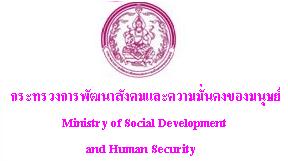 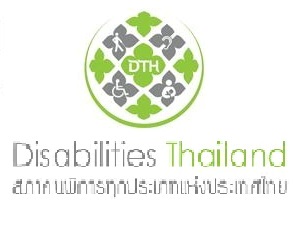 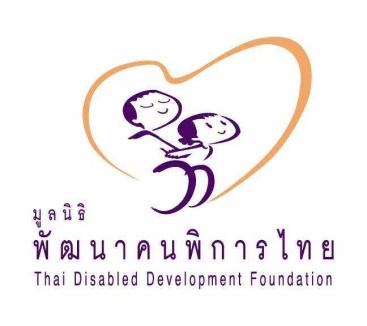 สาร ม.พ.พ.ท.ปีที่   ๑๕   ฉบับที่   ๙   กันยายน   พุทธศักราช    ๒๕๕๙สนช. เปิดการสัมมนาเรื่อง “เดินหน้ายุทธศาสตร์ AAA สู่การพัฒนาที่ยั่งยืน”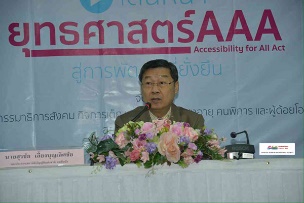 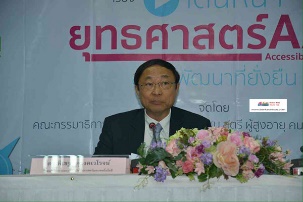 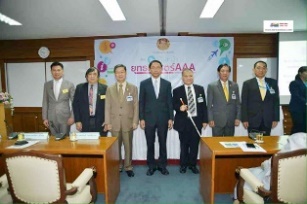 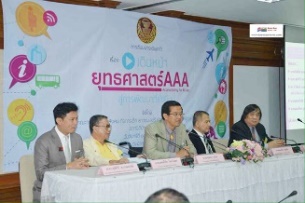 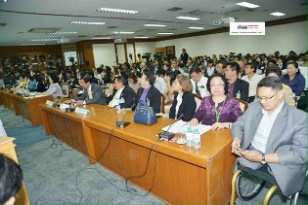 	เมื่อวันที่ ๑๙ กันยายน ๒๕๕๙ เวลา ๐๙.๐๐ นาฬิกา ณ ห้องรับรอง ๑-๒ ชั้น ๓ อาคารรัฐสภา ๒ นายสุรชัย เลี้ยงบุญเลิศชัย รองประธานสภานิติบัญญัติแห่งชาติ คนที่หนึ่ง เป็นประธานเปิดการสัมมนาเรื่อง “เดินหน้ายุทธศาสตร์ AAA สู่การพัฒนาที่ยั่งยืน” ซึ่งคณะกรรมาธิการสังคม กิจการเด็ก เยาวชน สตรี ผู้สูงอายุ คนพิการ และผู้ด้อยโอกาส สภานิติบัญญัติแห่งชาติ จัดขึ้นเพื่อสร้างการมีส่วนร่วมของทุกภาคส่วนในการขับเคลื่อนประเด็น Accessibility ให้เป็นวาระแห่งชาติ  	เพื่อนำไปสู่การจัดทำกฎหมายว่าด้วยการจัดสภาพแวดล้อมสาธารณะที่ทุกคนเข้าถึงและใช้ประโยชน์ได้ (Accessibility for All Act: AAA) และเกิดการบูรณาการงานของทุกภาคส่วนที่เกี่ยวข้องในรูปแบบ “ประชารัฐ”   รวมทั้งเพื่อเปิดเวทีในการแลกเปลี่ยนข้อมูล ความคิดเห็นและข้อเสนอแนะ  เพื่อรวบรวมและจัดทำข้อเสนอแนะต่อประเด็น Accessibility ซึ่งจะได้นำเสนอต่อรัฐบาลและหน่วยงานที่ เกี่ยวข้องต่อไป โดยจะมีผู้แทนจากหน่วยงานภาครัฐ องค์กรภาคเอกชน องค์กรภาคประชาสังคม ผู้ทรงคุณวุฒิ นักวิชาการ และสื่อมวลชน จำนวนกว่า ๑๒๐ คนเข้าร่วมการสัมมนา โดยมีนายมณเฑียร บุญตัน รองประธานกรรมาธิการฯ กล่าวรายงาน โอกาสนี้ ได้รับเกียรติจาก ดร.พิเชฐ ดุรงคเวโรจน์ รัฐมนตรีว่าการกระทรวงวิทยาศาสตร์และเทคโนโลยี ปาฐกถาพิเศษ เรื่อง “ยุทธศาสตร์ AAA สู่การพัฒนาด้านเศรษฐกิจและเทคโนโลยีของประเทศไทย” ให้แก่ผู้เข้าร่วมการสัมมนาฯ. (bankaonews.comออนไลน์/มูลนิธิพัฒนาคนพิการไทย ๑๙ ก.ย.๕๙)ตั้งเป้าศตวรรษที่ ๒๑ คนพิการต้องเข้าถึงการศึกษาเท่าเทียม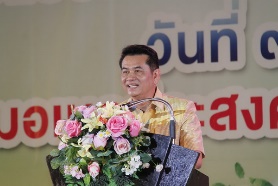 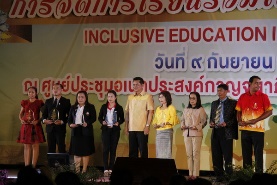 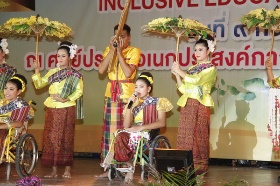 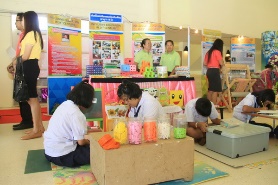 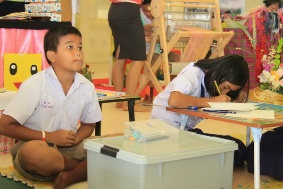 	กระทรวงศึกษาธิการ โดยสำนักงานคณะกรรมการศึกษาขั้นพื้นฐาน วางกรอบลดความเหลื่อมล้ำจัดการศึกษาในศตวรรษที่ ๒๑ มอบนโยบายบุคลากร มุ่งจัดการศึกษาให้คนพิการเข้าถึงโอกาสทางการศึกษาอย่างทั่วถึงและเสมอภาค
 	เมื่อวันที่ (๙ ก.ย. ๕๙) ที่ศูนย์ประชุมอเนกประสงค์กาญจนาภิเษก มหาวิทยาลัยขอนแก่น สำนักงานคณะกรรมการศึกษาขั้นพื้นฐาน กระทรวงศึกษาธิการ จัดสัมมนา “การจัดการเรียนรวมในศตวรรษที่ ๒๑ และนำเสนอผลงานทางวิชาการระดับประเทศ” โดยมีนายพะโยม ชิณวงศ์ รองเลขาธิการคณะกรรมการศึกษาขั้นพื้นฐาน, นางญาณกร จันทหาร ผู้อำนวยการสำนักบริหารงานการศึกษาพิเศษ เป็นประธานร่วมเปิดงาน โดยมีผู้บริหารศูนย์การศึกษาพิเศษ ศึกษานิเทศก์ ผู้บริหาร ครู และบุคลากรในสถานศึกษาที่จัดการเรียนรวม จากทั่วประเทศประมาณ๓,๐๐๐คนเข้าร่วมสัมมนา
 	ภายในงานมีการนำเสนอผลงานทางวิชาการและผลการปฏิบัติงานที่เป็นเลิศระดับประเทศ และมีนิทรรศการและผลงานทางวิชาการ นำเสนอวัตกรรมทางการศึกษาของภาครัฐและเอกชน มาร่วมแสดงในงานนี้ด้วยจำนวน๓๖ผลงาน 	นายพะโยม ชิณวงศ์ รองเลขาธิการคณะกรรมการศึกษาขั้นพื้นฐาน กล่าวว่า รัฐบาลปัจจุบันให้ความสำคัญการจัดการศึกษาสำหรับบุคคลที่มีความต้องการจำเป็นพิเศษตั้งแต่แรกเกิด หรือพบความพิการตลอดชีพ ให้เข้าถึงโอกาสการศึกษาอย่างทั่วถึง มีคุณภาพและเสมอภาค โดยทุกภาคส่วนมีส่วนร่วมจัดการศึกษาสำหรับบุคคลที่มีความต้องการจำเป็นพิเศษในทุกระดับและทุกระบบ เพื่อลดความเหลื่อมล้ำทางการศึกษา โดยการคัดกรอง การประเมินความสามารถพื้นฐาน และส่งเสริมพัฒนาการบุคคลที่มีความต้องการจำเป็นพิเศษทุกคนให้มีความพร้อมเข้าสู่การศึกษาขั้นพื้นฐาน โดยการจัดการศึกษาแบบเรียนรวม และเพื่อให้บุคคลที่มีความต้องการจำเป็นพิเศษ มีความพร้อมในการดำรงชีวิตอย่างมีความสุข และประกอบอาชีพหลังจบการศึกษาโดยจัดการศึกษาเพื่อการมีงานทำ
 	ดังนั้น กระทรวงศึกษาธิการจึงประกาศนโยบาย “ปี ๒๕๕๙ ปีแห่งความร่วมมือด้านการจัดการศึกษาสำหรับบุคคลที่มีความต้องการจำเป็นพิเศษ”  โดยมีแนวทางจัดบริการช่วยเหลือระยะแรกเริ่ม จัดการศึกษาแบบเรียนรวม และจัดการศึกษาเพื่อการมีงานทำ เพื่อเข้าสู่ประชาคมอาเซียนอย่างเป็นทางการ โดยให้ประเทศไทยเป็นผู้นำด้านการจัดการศึกษาพิเศษสำหรับบุคคลที่มีความต้องการจำเป็นพิเศษ
 	ทั้งนี้ หากได้รับความร่วมมือการมีส่วนร่วมจัดการศึกษาสำหรับบุคคลที่มีความต้องการจำเป็นพิเศษในทุกระดับและทุกระบบแล้วจะทำให้บุคคลที่มีความต้องการจำเป็นพิเศษได้รับโอกาสทางการศึกษาอย่างมีคุณภาพตามมาตรฐานการศึกษาชาติเพื่อเข้าสู่ประชาคมอาเซียนได้อย่างมีประสิทธิภาพและยั่งยืน อีกทั้งลดความเหลื่อมล้ำทางการศึกษาในการได้รับโอกาสการเข้าถึงบริการทางการศึกษาได้อย่างมีคุณภาพ เสมอภาค และยุติธรรม  (manager.co.thออนไลน์/มูลนิธิพัฒนาคนพิการไทย ๙ ก.ย.๕๙)คนไทยใจดีร่วมวิ่งงาน “แบรนด์” ได้ทุนหนุนนักกีฬาคนพิการ	แบรนด์ซุปไก่สกัดมอบทั้งเงินและผลิตภัณฑ์หนุนทัพไทยสู้ศึกพาราลิมปิกเกมส์ หลังจัดงานวิ่งการกุศล มีประชาชนร่วมวิ่งคักคัก สร้างรายได้ส่งต่อให้นักกีฬาคนพิการ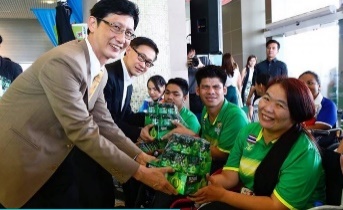  	นายณัฐวุฒิ เรืองเวส รองผู้ว่าการการกีฬาแห่งประเทศไทย (กกท.) ฝ่ายกีฬาเป็นเลิศและวิทยาศาสตร์การกีฬา พร้อมด้วย นายตุลย์ วงศ์ศุภสวัสดิ์ ผู้จัดการทั่วไปบริษัท เซเรบอส (ประเทศไทย) จำกัด และ นายณัยณพ ภิรมย์ภักดี นายกสมาคมกีฬาคนพิการทางสมองแห่งประเทศไทย ในฐานะผู้แทนจากคณะกรรมการพาราลิมปิกแแห่งประเทศไทย ร่วมกันแถลงข่าว "แบรนด์...เชียร์นักกีฬาไทย คว้าชัยพาราลิมปิกเกมส์ ๒๐๑๖" ที่ห้องโถง ชั้น ๑ กกท. หัวหมาก วันที่ ๒๕ สิงหาคม ๒๕๕๙ 	นายตุลย์ กล่าวว่า ที่ผ่านมาบริษัทมอบผลิตภัณฑ์แบรนด์ซุปไก่สกัดให้ กกท. นำไปมอบให้นักกีฬาไทยทุกคนเพื่อดื่มตั้งแต่ช่วงซ้อมจนถึงการแข่งขัน นอกจากนี้ยังเปิดโอกาสให้คนไทยได้มีส่วนร่วม โดยจัดวิ่งการกุศล "แบรนด์...เชียร์ทัพนักกีฬาไทยคว้าแชมป์" นำโดย "โค้ชซิโก้" เกียรติศักดิ์ เสนาเมือง มีประชาชนร่วมงาน จำนวน ๑,๐๐๐ คน โดยทุก ๑ กิโลเมตรจะเปลี่ยนเป็นแบรนด์ซุปไก่สกัด ๑ ขวด ปรากฎว่า สามารถแปรเปลี่ยนเป็นแบรนด์ซุปไก่สกัดส่งต่อให้นักกีฬาได้ ๑๐,๐๐๐ ขวด และมีรายได้ทั้งหมดจากการสมัคร ๒๐๐,๐๐๐ บาท โดยไม่หักค่าใช้จ่าย ทางแบรนด์ซุปไก่สกัดจึงขอมอบให้ กกท. เพื่อนำไปใช้ในการสนับสนุนนักกีฬาคนพิการทีมชาติไทยต่อไป 	นายณัฐวุฒิ กล่าวว่า กกท.ยินดีที่แบรนด์ซุปไก่สกัดเห็นความสำคัญของนักกีฬาคนพิการทีมชาติไทย ซึ่งการได้รับการสนับสนุนจากภาครัฐและเอกชนถือเป็นสิ่งสำคัญ หลังจากนี้คณะนักกีฬาคนพิการทีมชาติไทย จะเดินทางไปแข่งขันพาราลิมปิกเกมส์ ๒๐๑๖ ที่นครริโอ เดอ จาเนโร ประเทศบราซิล ระหว่างวันที่ ๗-๑๘ กันยายน ที่จะถึง ในส่วน กกท.นั้น เตรียมความพร้อมในการดูแลคณะนักกีฬาคนพิการทีมชาติไทยเป็นอย่างดี โดยเฉพาะ "ไทยเฮ้าส์" ที่ช่วยดูแลเรื่องอาหาร รวมถึงการนวดผ่อนคลายให้ทัพพาราลิมปิกไทย 	รองผู้ว่าการ กกท. กล่าวทิ้งท้ายว่า การเตรียมความพร้อมของไทยในการดูแลนักกีฬานั้นทำต่อเนื่องจากโอลิมปิกเกมส์อยู่แล้ว ฉะนั้น จึงไม่มีอะไรน่าห่วง แต่สิ่งที่กังวลคือไม่มั่นใจในเรื่องความพร้อมของเจ้าภาพมากกว่า เพราะช่วงแข่งขันโอลิมปิกเกมส์ ๒๐๑๖ ที่เพิ่งจบลงไปก็มีหลายสิ่งที่ไม่พร้อม(คมชัดลึกออนไลน์/มูลนิธิพัฒนาคนพิการไทย ๒๕ ส.ค.๕๙)สาวพิการอัฟกันฝันโชว์ผลงานไกลระดับโลก	ศิลปินสาวพิการวัย ๑๖ ปีในอัฟกานิสถานกำลังใจสุดแกร่ง โดยวาดฝันที่จะนำผลงานตัวเองออกแสดงต่อชาวโลกนางสาวโรบาบา โมฮัมมาดี ศิลปินชาวอัฟกานิสถาน  มีความฝันเหมือนศิลปินรุ่นเยาว์คนอื่นๆ เพียงแต่เธอไม่ได้ใช้มือในการสร้างสรรค์ผลงาน เนื่องจากเธอเกิดมาพร้อมกับอาการอัมพาตบางส่วนบริเวณแขนขา จึงทำให้เธอควบคุมการเคลื่อนไหวของมือและเท้าไม่ได้ ยกเว้นส่วนของเท้าเท่านั้น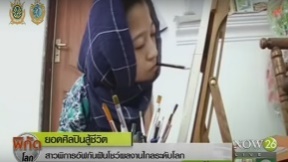  	ความฝันของนางสาวโมฮัมมาดี คือการนำผลงานของเธอไปจัดแสดงในนิทรรศการงานศิลปะที่พิพิธภัณฑ์อากาข่านในนครโตรอนโตของแคนาดา ซึ่งเธอเคยวาดภาพเหมือนนายกรัฐมนตรีจัสติน ทรูโดของแคนาดา และส.ส.เขตพีเตอร์โบโรห์เชื้อสายอัฟกานิสถาน นางสาวมาเรียม มอนเซฟ รวมถึงวาดภาพอัฟกานิสถานในแบบต่าง ๆ ซึ่งสะท้อนถึงปัญหาสงคราม       นางสาวโมฮัมมาดีมาจากครอบครัวที่ยากจนในจังหวัดกัซนี และย้ายมาอยู่ในกรุงคาบูลทันทีที่รู้ว่าเธอพิการเมื่อเธออายุได้ ๓ ขวบ ซึ่งทางครอบครัวหวังว่าแพทย์จะช่วยรักษาเธอให้หายแต่สุดท้ายกลับไร้ผล ขณะที่ความขัดแย้ง ความยากจน และความเพิกเฉยของภาครัฐอัฟกานิถานที่มีมาหลายสิบปี ทำให้ผู้พิการจำนวนมากไปไม่ถึงฝั่งฝัน คนเหล่านี้จึงว่างงานและพบกับการแบ่งแยกในสังคม ซึ่งมักมองคนพิการว่าเป็นคนอ่อนแอ (now๒๖.tvออนไลน์/มูลนิธิพัฒนาคนพิการไทย ๒๕ ส.ค.๕๙)ภาษามือ..เปิดโลกเงียบ…สู่โลกกว้าง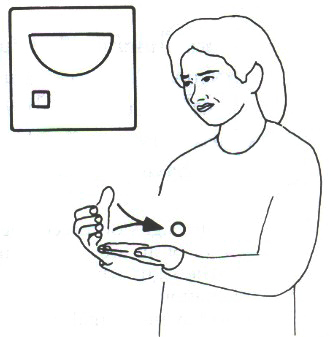 Read for the Blind แอปอ่านหนังสือเพื่อคนตาบอด	วันนี้อยากจะขอแนะนำแอปที่ถือว่าให้บุญกับผู้อ่านพร้อมกับ ให้โอกาสคนตาบอดได้รับรู้กับ Read for the Blind แอปสมาร์ทโฟนที่ให้เราได้โหลดมาเพื่อบันทึกเสียงของเราลงในระบบสำหรับให้ผู้ที่พิการทางสายตาได้รับฟังสิ่งที่เรา คนปกติได้รับรู้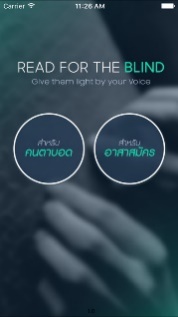  	อธิบายกันแบบง่ายๆ คือ เราคือผู้ที่อ่านหนังสือเล่มต่างๆ บันทึกลงข้อมูลเพื่อนำไปใช้ลงแหล่งความรู้ทั่วประเทศ ซึ่งมีขอบเขตในการสร้างขึ้นมาเป็นเพียงแค่ ตัวหนังสือเท่านั้น ไม่มีระบบเสียงออกมาทำให้เกิดแอป Read for the Blind ขึ้นมา เป็นแหล่งสังคมออนไลน์เลยก็ไม่ผิดที่ให้ทุกคนได้มีโอกาสได้อ่านหนังสือให้คนตาบอดฟัง ทำให้คนตาบอดสามารถได้รับรู้สิ่งที่เขาอาจจะไม่เคยรับรู้มาก่อนเพราะสื่อนั้นมาในรูปแบบตัวหนังสืออย่างเดียว แต่ถ้าเรามาช่วยกันบันทึกเสียงลงฐานข้อมูลคนตาบอดทั่วประเทศก็จะมีโอกาสได้รับรู้สิ่งที่เราได้อ่านเหมือนกันเราทุกคน 	อย่างไรก็ตาม ทาง Mozziesay.com อยากจะสนับสนุนให้ผู้ที่รักการอ่านช่วยกันเข้ามาบันทึกเสียงกันใน Read for the Blind กันให้เยอะๆ นะครับ เพื่อว่าได้ทำบุญช่วยเหลือสังคมช่วยเหลือคนพิการทางสายตาได้มีโอกาสรับข้อมูลเพิ่มมากขึ้นจากเดิม ทั้งนี้โครงการนี้จะเกิดไม่ได้เลยถ้าขาดผู้สนับสนุนจากองค์กรใหญ่เหล่านี้ ขอบขอขอบคุณ องค์กรเหล่านี้ด้วยครับที่สร้าง แอป Read for the Blind ขึ้นมา (mozziesay.comออนไลน์/มูลนิธิพัฒนาคนพิการไทย ๒๐ ส.ค.๕๙)“อัมมาร” เผย สปส.เบี้ยวดูแลสิทธิ์รักษาคนพิการ 	"อัมมาร" เผยประกันสังคมเคยรับปากคณะกรรมการประสานระบบสุขภาพแห่งชาติ ๓ กองทุน ดูแลสิทธิ์รักษาพยาบาลคนพิการแต่สุดท้ายก็เงียบไป 	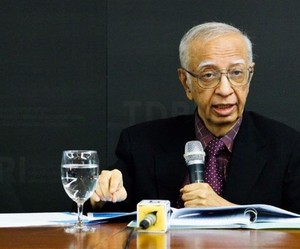 	 ศ.ดร.อัมมาร สยามวาลา นักวิชาการเกียรติคุณ สถาบันวิจัยเพื่อการพัฒนาประเทศไทย (ทีดีอาร์ไอ) เปิดเผยถึงกรณีที่ นพ.ยศ ตีระวัฒนานนท์ ผู้อำนวยการโครงการประเมินเทคโนโลยีและนโยบายด้านสุขภาพ (HITAP) ออกมาชี้ประเด็นเมื่อเร็ว ๆ นี้ว่าผู้พิการที่สมัครเข้าทำงานตามนโยบายรัฐ ต้องสูญเสียสิทธิประโยชน์รักษาพยาบาลเนื่องจากต้องถูกโอนย้ายจากบัตรทองสู่ประกันสังคม จากที่รักษาฟรีทุกโรงพยาบาลจะเหลือเพียงโรงพยาบาลเดียว โดยระบุว่า ก่อนหน้านี้สมัยที่ตนเป็นประธานคณะกรรมการประสานระบบสุขภาพแห่งชาติ ๓ กองทุน ได้มีการชี้ประเด็นดังกล่าว ขณะที่ผู้ที่เกี่ยวข้องในกรณีนี้คือผู้แทนสำนักงานประกันสังคม (สปส.) ก็รับปากจะไปดูในรายละเอียดให้ แต่เรื่องนี้ก็เงียบไปจนกระทั่งคณะกรรมการชุดดังกล่าวหมดหน้าที่ลง 	 	 "เราต้องการจะให้คนพิการทำงานถ้าเป็นไปได้ ไม่ว่าจะทำได้มากทำได้น้อย ถ้าเขาทำงานได้ก็จะดีในแง่ของสังคม ทีนี้ ไปๆ มาๆ กฎระเบียบขององค์กรต่างๆ มันก็แปลก เพราะสิทธิ์ ๓๐ บาท เป็นสิทธิ์ที่ดูแลคนพิการอย่างต่อเนื่อง ส่วนประกันสังคมไม่ดูแลคนพิการ หรือใช้วิธีเหมาจ่ายหนเดียวแล้วเลิกรากันไป พอไปทำงาน ตามกฎหมายก็ต้องไปอยู่กับประกันสังคม ผมคิดว่าประกันสังคมก็ไม่ควรจะเกี่ยงเรื่องนี้ โดยหลักการแล้วเขาไม่ควรเสียสิทธิ์แต่กลายเป็นว่าพอไปทำงานแล้วเขาเสียผลประโยชน์มันก็น่าเสียดาย"ศ.ดร.อัมมารกล่าว
 	นักวิชาการเกียรติคุณ ทีดีอาร์ไอ กล่าวต่อไปว่า ประเด็นนี้เป็นเรื่องที่สำนักงานประกันสังคมควรติดตามแก้ไข เป็นอำนาจของบอร์ดประกันสังคมว่าจะให้สิทธิประโยชน์อะไรในรายละเอียด จะให้เลิกแบบเหมาจ่ายแล้วจ่ายตามจริง อย่างไรก็ว่ากันไป "ผมไม่อยากพูดเรื่องความคุ้มค่าในเชิงเศรษฐศาสตร์ เพราะมันเห็นกันโต้ง ๆ ว่าคนไม่ทำงานแล้วได้มีโอกาสทำงาน เขาเป็นคนพิการที่ตอนแรกอาจจะทำอะไรไม่ได้ แต่ก็ฟื้นฟูขึ้นมาจนกระทั่งทำงานได้ พอทำงานได้ทำไมไม่ให้เขาทำงานผมเชื่อว่าคนพิการเกือบทั้งหมดต้องการทำงานเองถ้าเป็นไปได้"ศ.ดร.อัมมารกล่าว
 	อนึ่ง ก่อนหน้านี้ นพ.ยศ ชี้ประเด็นว่าผู้พิการในระบบหลักประกันสุขภาพถ้วนหน้าจะได้รับสิทธิประโยชน์ที่พิเศษกว่าผู้ใช้สิทธิบัตรทองทั่วไป โดยสามารถใช้บริการได้ในสถานพยาบาลทุกแห่ง และบางครั้งจำเป็นต้องใช้อุปกรณ์ช่วยเหลือพิเศษซึ่งมีอยู่ในโรงพยาบาลขนาดใหญ่ ฉะนั้นการให้สิทธิประโยชน์แก่ผู้พิการให้สามารถเลือกใช้บริการสถานพยาบาลใดก็ได้นั้นจะช่วยให้ผู้พิการมีคุณภาพชีวิตที่ดีขึ้น แต่เมื่อผู้พิการเข้าทำงานตามสถานประกอบการ ก็จะถูกเปลี่ยนสิทธิเป็นประกันสังคม ต้องเริ่มจ่ายเบี้ยสมทบ และเข้ารับการรักษาได้เฉพาะโรงพยาบาลต้นสังกัดที่ลงทะเบียนไว้เท่านั้น (thaipr.netออนไลน์/มูลนิธิพัฒนาคนพิการไทย ๒๙ ส.ค.๕๙)รมว.พม.ปธ.มอบวีลแชร์ให้นร.พิการ ๒๐๐ คัน	รมว.พม. เป็นประธานพิธีมอบรถวีลแชร์แก่เด็กนักเรียนพิการ ๒๐๐ คัน ภายใต้โครงการ 'ล้อเลื่อนเพื่อเด็กพิการ' พลตำรวจเอก อดุลย์ แสงสิงแก้ว รัฐมนตรีว่าการกระทรวงการพัฒนาสังคมและความมั่นคงของมนุษย์ เป็นประธานพิธี มอบรถเข็นนั่ง (วีลแชร์) สำหรับเด็กนักเรียนพิการ ในโครงการ "ล้อเลื่อนเพื่อเด็กพิการ" เนื่องในโอกาสพิเศษครบรอบ ๑๕ ปี มูลนิธิคนพิการไทย จัดโดยมูลนิธิคนพิการไทย ร่วมกับ สมาคมคนพิการแห่งประเทศไทย เพื่อบรรเทาความเดือดร้อนของครอบครัวเด็กนักเรียนพิการที่มีรายได้น้อยหรือรายได้ไม่เพียงพอ ให้สามารถมีรถเข็นนั่ง (วีลแชร์) ไว้ใช้งาน จำนวน ๒๐๐ คัน ซึ่งการจัดหารถเข็นนั่งสำหรับเด็กพิการในครั้งนี้ แสดงให้เห็นถึงการบูรณาการความร่วมมือระหว่างภาคีเครือข่าย ทั้งหน่วยงานภาครัฐและภาคเอกชน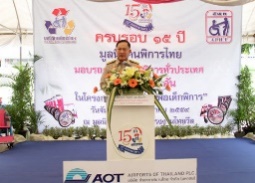  	ทั้งนี้ กระทรวงการพัฒนาสังคมฯ มีความยินดีเป็นอย่างยิ่งที่ได้มีส่วนร่วมในการส่งเสริมและสนับสนุนกิจการของมูลนิธิคนพิการไทย และขอชื่นชมกับมูลนิธิคนพิการไทย ที่ได้ยึดมั่นและดำเนินงานมาตลอดระยะเวลา ๑๕ ปี โดยการดูแล ส่งเสริมคนพิการและเด็กพิการทั่วประเทศ ให้ได้รับโอกาสและมีคุณภาพชีวิตที่ดีขึ้น ทั้งนี้ กระทรวง การพัฒนาสังคมฯ พร้อมประสานความร่วมมือในการส่งเสริมและพัฒนาคุณภาพชีวิตของคนพิการ โดยการให้เกียรติ ให้โอกาส และให้กำลังใจคนพิการให้สามารถดำรงชีวิตอิสระร่วมกับทุกคนในสังคมอย่างเสมอภาคและเท่าเทียมกันต่อไป (news.sanook.comออนไลน์/มูลนิธิพัฒนาคนพิการไทย ๒๙ ส.ค.๕๙)นายกฯเปิดรถไฟรุ่นใหม่-ระบบทันสมัยครบ วิ่งเร็ว๑๒๐กม./ชม.	นายกฯ พร้อมคณะ นั่งรถไฟขบวนปฐมฤกษ์ ระหว่าง กรุงเทพฯ – นครปฐม – กรุงเทพฯ เตรียมเปิดให้ครบ ๔ เส้นทาง รองรับผู้โดยสาร ๐.๙ ล้านคน/ปี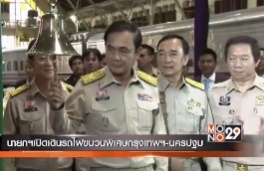  	เมื่อวันที่ ๒๙ ส.ค.๕๙ พลเอก ประยุทธ์ จันทร์โอชา นายกรัฐมนตรี และหัวหน้าคณะรักษาความสงบแห่งชาติ (คสช.) พร้อมด้วยหัวหน้าหน่วยงานส่วนราชการและคณะผู้บริหาร อาทิ นายอาคม เติมพิทยาไพสิฐ รัฐมนตรีว่าการกระทรวงคมนาคม นายพิชิต อัคราทิตย์ ประธานกรรมการการรถไฟแห่งประเทศไทย นายวุฒิชาติ กัลยาณมิตร ผู้ว่าการการรถไฟฯ ร่วมเดินทางไปกับขบวนรถโดยสารรุ่นใหม่เที่ยวปฐมฤกษ์ ระหว่าง กรุงเทพฯ – นครปฐม – กรุงเทพฯ หลังเป็นประธานในพิธีเปิดเคาะระฆังส่งสัญญาณระหว่างปล่อยขบวนรถ 	ทั้งนี้ มีกำหนดให้บริการเป็นขบวนรถด่วนพิเศษ เส้นทางกรุงเทพฯ – เชียงใหม่ เป็นเส้นทางแรกในเดือนตุลาคม ๒๕๕๙ ก่อนจะนำมาให้บริการเป็นขบวนรถด่วนพิเศษ ๔ เส้นทาง (๘ ขบวน) สามารถรองรับผู้โดยสาร ๐.๙ ล้านคน/ปี ทีรายได้เฉลี่ยประมาณปีละ ๗๘๕.๑ ล้านบาท มีอายุโครงการ ๒๕ ปี ซึ่งภายในรถมีระบบการทำงานและสิ่งอำนวยความสะดวกที่ทันสมัย มีการติดตั้งระบบกล้องวงจรปิด ระบบสัญญาณ wifi จอแอลอีดี เพื่อใช้เป็นช่องทางแจ้งข้อมูลข่าวสาร พร้อมเครื่องขยายเสียง ปุ่มเรียกพนักงานฉุกเฉิน ห้องอาบน้ำ ที่มีการปรับปรุงห้องสุขาใหม่ให้มีระบบเก็บสิ่งปฏิกูล และนอกจากนี้ ยังรองรับสำหรับผู้พิการ, รถนอนสำหรับผู้ใช้วีลแชร์ มีสิ่งอำนวยความสะดวก เช่น ห้องน้ำที่รองรับการใช้ของผู้พิการ, อักษรเบรลล์สำหรับผู้พิการทางสายตา เป็นต้น (news.mthai.comออนไลน์/มูลนิธิพัฒนาคนพิการไทย ๒๖ ส.ค.๕๙)คมนาคมถกแผนมรองรับผู้พิการเด็กผู้สูงอายุ	กระทรวงคมนาคม ประชุมแผนปรับปรุงระบบโครงสร้างพื้นฐาน เตรียมความพร้อมรองรับผู้พิการ เด็ก และผู้สูงอายุ นายดรุณ แสงฉาย รองปลัดกระทรวงคมนาคม เปิดเผยภายหลังเป็นประธานประชุมคณะกรรมการกำกับการทำงาน และตรวจรับงานของที่ปรึกษาโครงการจ้างศึกษา สำรวจเพื่อการประเมินและให้ข้อเสนอแนะในการปรับปรุงและออกแบบโครงสร้างพื้นฐานการขนส่งสาธารณะเพื่อคนพิการ เด็ก และผู้สูงอายุ ของกระทรวงคมนาคม ระยะที่ ๒ ว่า ที่ประชุมได้รับทราบความก้าวหน้าของโครงการครั้งที่ ๒ ซึ่งที่ปรึกษาโครงการฯ ได้สำรวจโครงสร้างพื้นฐานการขนส่งสาธารณะของกระทรวงคมนาคม ทั้งทางบก ทางน้ำ ทางอากาศ และทางราง ประกอบไปด้วย สถานีขนส่งสาธารณะ ท่าเรือ ท่าอากาศยาน และสถานีรถไฟ เพื่อจัดสิ่งอำนวยความสะดวกสำหรับคนพิการ เด็กและผู้สูงอายุ และประชาชนทั่วไป ในพื้นที่ภาคใต้ และภาคตะวันตก โดยจะทำการศึกษาข้อมูลเกี่ยวกับแบบรายละเอียด พร้อมประมาณการค่าใช้จ่ายของท่าเรืออ่าวฉลอง จังหวัดภูเก็ต ซึ่งเป็นพื้นที่ต้นแบบ กำหนดหลักเกณฑ์ และแบบมาตรฐาน ระบบข้อมูลสารสนเทศ โครงสร้างพื้นฐานการขนส่งสาธารณะ สิ่งอำนวยความสะดวกเพื่อคนพิการ เด็ก และผู้สูงอายุของกระทรวงคมนาคม เป็นต้น (innnews.co.thออนไลน์/มูลนิธิพัฒนาคนพิการไทย ๓๐ ส.ค.๕๙)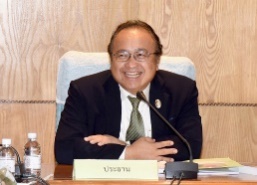 ศธ.ผนึก ๓ กระทรวง คัดกรองเด็กพิการนำเข้าระบบการศึกษา	ศธ.ผนึก ๓ กระทรวงส่งเสริมการจัดการศึกษาคนพิการ ตั้งคณะอนุกรรมการพัฒนาและทบทวนความเหมาะสมของกฎหมายการศึกษาสำหรับคนพิการ เร่งวางระบบคัดกรอง สำรวจเด็กพิการ จัดสรรเงินอุดหนุนรายหัว ร่วม พม.นำเงินกองทุนมาช่วยพัฒนาเด็ก พร้อมเร่งรัดให้ปรับปรุงหลักสูตรอบรมครู เตรียมวางแนวทางบรรจุดูแลเด็กพิเศษไว้ในแผนการศึกษาชาติ๑๕ปี 
 	พล.อ.ดาว์พงษ์ รัตนสุวรรณ รมว.ศึกษาธิการ กล่าวภายหลังเป็นประธานการประชุม คณะกรรมการส่งเสริมการจัดการศึกษาสำหรับคนพิการว่า ที่ประชุมมีมติจัดตั้งคณะอนุกรรมการพัฒนาและทบทวนความเหมาะสมของกฎหมายการศึกษาสำหรับคนพิการ เพื่อวางแนวทางระบบคัดกรองของเด็กที่มีความต้องการพิเศษหรือเด็กพิการค้นหาจำนวนเด็กพิการที่แท้จริงและนำเข้าสู่ระบบการศึกษา  
 	โดยร่วมมือกับหน่วยงานที่เกี่ยวข้อง ซึ่งกระทรวงสาธารณสุข (สธ.) ถือเป็นด่านแรก ที่จะช่วยคัดกรองเด็กที่พิการโดยกำเนิด ตั้งแต่เกิดจนอายุ ๔๒ เดือน เพื่อให้รู้ลักษณะเด็กพิการแล้ว จากนั้นส่งข้อมูลไปยัง คณะกรรมการศึกษาธิการจังหวัด (กศจ.) สำนักงานเขตพื้นที่การศึกษา (สพท.)รวมถึงกระทรวงมหาดไทย (มท.)ที่จะเข้ามามีส่วนร่วมในการค้นหาเด็กในพื้นที่และการจัดการเรียนร่วม ต้องมีบริหารเสริมเข้าไปในห้องเรียน เช่น ส่งครูการศึกษาพิเศษเข้าไปปรับบทเรียนเพิ่มสิ่งอำนวยความสะดวกที่เหมาะสมและให้มีครูแนะแนวเป็นต้น 
 	“ปัจจุบัน เรามีตัวเลขเด็กพิการที่อยู่ในระบบการศึกษา ประมาณ ๓ แสนกว่าคน ซึ่งตัวเลขที่แท้จริงน่าจะมีมากกว่านั้น ซึ่งจะมีผลต่อค่าใช้จ่ายรายหัว ที่เด็กพิเศษได้เงินท็อปอัพมากกว่าเด็กปกติอยู่แล้ว ดังนั้น จึงขอให้หน่วยงานที่เกี่ยวข้องเร่งสำรวจจำนวนเด็กพิการที่แท้จริง เพื่อนำกลับเข้าสู่ระบบการศึกษา ซึ่งในส่วนของการดูแล จะประสานความร่วมมือกับกระทรวงพัฒนาสังคมและความมั่นคงของมนุษย์ (พม.) ที่กองทุนดูแลเรื่องดังกล่าวอยู่ประมาณ ๑๒,๐๐๐ ล้านบาท ขณะที่ ศธ. มีอยู่ประมาณ ปีละ ๑๕๐ ล้านบาท ว่าจะช่วยพัฒนาและดูแลเด็กเหล่านี้ได้มากขึ้นได้อย่างไร โดยเฉพาะการสร้างสิ่งอำนวยความสะดวกสำหรับเด็กพิการด้วย ขณะเดียวกันยังเร่งรัดให้ปรับปรุงหลักสูตรอบรมครูที่ดูแลเด็กพิเศษ เพราะยอมรับว่าการอบรมครูยังไม่มีประสิทธิภาพมากนัก ขณะที่จำนวนครูที่มีอยู่ในปัจจุบันก็ไม่เพียงพอต่อความต้องการ”พล.อ.ดาว์พงษ์กล่าว 
 	อย่างไรก็ตาม เรื่องนี้ถือว่ามีความสำคัญอย่างมาก ซึ่งตนได้กำชับให้หน่วยงานที่เกี่ยวข้องเข้าไปดูแล และเพื่อให้เกิดความต่อเนื่องจะบรรจุ แนวทางการดูแลเด็กพิเศษไว้ในแผนการศึกษาชาติ ๑๕ ปี (พ.ศ.๒๕๖๐-๒๕๗๔) ซึ่งอยู่ระหว่างดำเนินการยกร่างด้วย  (breakingnews.nationtv.tv ออนไลน์/มูลนิธิพัฒนาคนพิการไทย ๐๑ ก.ย.๕๙)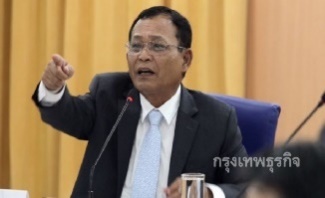 หญิงตั้งครรภ์ชาวไต้หวัน จับโปเกมอนมาราธอนจนตาบอดชั่วคราว	เซี่ยงไฮ้อิสต์ อ้างอิงแหล่งข่าวจากแอปเปิ้ลเดลี่ ซึ่งระบุว่า หญิงตั้งครรภ์วัย ๓๑ ปี เกิดตาข้างขวามองไม่เห็นอย่างฉับพลัน ซึ่งแพทย์วินิจฉัยว่า จอประสาทตาเสื่อม โดยมีการระบุว่า สาเหตุของอาการเป็นเพราะเธอเล่นเกมโปเกมอน โก อย่างหนักเป็นระยะเวลานานกว่า ๓ สัปดาห์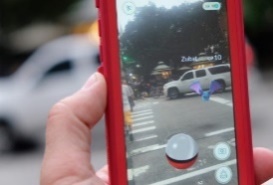  	ทั้งนี้ เฉิน จักษุแพทย์ในไต้หวัน กล่าวว่าในช่วงสามสัปดาห์ที่ผ่านมา มีผู้ป่วยที่มีปัญหาเกี่ยวกับสายตามากขึ้นถึง ๒๐ เปอร์เซ็นต์ ซึ่งเป็นช่วงเวลาเดียวกันกับที่มีการปล่อยเกมโปเกมอน โก ออกมาให้เหล่าเกมเมอร์ ได้ตามจับกัน อย่างไรก็ตาม เกมโปเกมอน โก ไม่ได้ส่งผลกระทบเพียงแค่ปัญหาเรื่องสุขภาพแก่ประชาชนเท่านั้น แต่ยังทำให้การจราจรติดขัดอย่างหนัก ทำให้ต้องมีการลงโทษผู้ที่ฝ่าฝืนกฎจราจรอย่างเข้มงวดมากขึ้นที่มา shanghaiist.com (news.mthai.comออนไลน์/มูลนิธิพัฒนาคนพิการไทย๒ก.ย.๕๙)'หนุ่มพิการ'นักวาดรูป วอนสังคมอย่ามองเป็น'ขอทาน'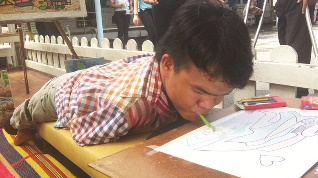 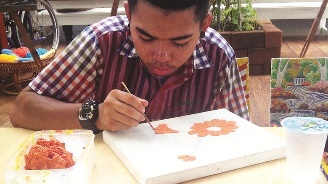                แม้ว่ากระทรวงการพัฒนาสังคมและความมั่นคงของมนุษย์ (พม.) จะจัดสร้างอารยสถาปัตย์สิ่งอำนวยความสะดวกให้ “คนพิการ” กระตุ้นให้ออกนอกบ้านมาสู่สังคมเมืองสามารถเดินทางไปในสถานที่ี่ต่างๆ ทั้ง กทม. และต่างจังหวัดก็ตาม แต่ก็มีคน “พิการ” จำนวนไม่น้อยที่กล้าเปิดเผยตัว ออกมาเผชิญโลกภายนอกแล้ว แต่กลับรู้สึกหดหู่กับพฤติกรรมของคนในสังคม เพราะสายตาที่ดูถูก เหยียดหยาม ไม่ให้เกียรติคนพิการ ทำให้พวกเขาเกิดความท้อแท้ น้อยเนื้อต่ำใจ               ไพศาล มาลาวัลย์ หรือหนุ่ม อายุ ๓๓ ปี หนึ่งในคนพิการแขนขาอ่อนแรง ที่อยู่ในความดูแลของสถานสงเคราะห์เด็กพิการและทุพพลภาพ ปากเกร็ด (บ้านนนทภูมิ) จ.นนทบุรี  เปิดใจต่อทีมข่าวว่า อยากให้คนในสังคมมองตนเป็นเหมือนคนปกติทั่วไป ไม่ใช่มองเหมือนเป็นขอทาน ที่ผ่านมารู้สึกน้อยใจที่คนส่วนใหญ่ไม่เห็นค่าของพวกเรา เคยเจอเหตุการณ์แบบนี้ด้วยตัวเองแล้วหลายครั้ง คนในสังคมยังไม่เปิดใจยอมรับคนพิการ ยังมีความเห็นแก่ตัวกันอยู่ ยังไม่ให้ความช่วยเหลือพวกเราเท่าที่ควร 	“หลายคนเจอแล้วเดินหนี ขณะที่บางคนยังปฏิเสธคนพิการอย่างผม ทั้งๆ ที่ผมก็มีเงิน ไม่ได้ยากจนอะไร เพียงแต่แขนขาไม่เหมือนคนอื่นเท่านั้นเอง ถ้าขอพรวิเศษได้ ๑ อย่างตอนนี้  อยากให้สังคมเปิดโอกาสให้คนพิการมากขึ้น ยอมรับคนพิการอย่างเต็มร้อย ไม่แสดงอาการรังเกียจ ดูถูก รวมถึงจัดสิ่งอำนวยความสะดวกต่างๆ ให้คนพิการอย่างทั่วถึงทุกพื้นที่ ทุกวันนี้ผมก็มีอาชีพวาดภาพ มีรายได้บางครั้งภาพหนึ่งที่วาดขายได้เกือบ ๓,๐๐๐ บาททีเดียว” หนุ่มพิการนักวาดรูปกล่าว	ไพศาล  อยู่บ้านนนทภูมิ มาตั้งแต่เกิด ยังไม่เคยเห็นหน้าพ่อแม่ ชอบวาดรูปลายเส้น หัดวาดมาตั้งแต่เด็กๆ ก่อนหน้านี้เคยวาดภาพในผ้าบาติก แต่ต่อมาก็พัฒนาเทคนิคของตนเองมาเรื่อยๆ โดยเรียนรู้จากอาจารย์ที่สอน จากการอ่านหนังสือบ้างและดูวิธีการวาดจากคนอื่น ตอนนั้นเคยประกวดวาดภาพในวันฝีมือแรงงานคนพิการปี ๒๕๕๗ ที่เมืองทองธานี ได้รับรางวัลชมเชยมาแล้ว รู้สึกภูมิใจมาก               ด้าน เทียนทอง ถิ่นเฝ้า หรือเสือ อายุ ๒๘ ปี หนุ่มพิการไร้แขนขา เรียกร้องให้คนในสังคมเห็นใจคนพิการ อย่าได้มองเป็นคนผิดปกติเพราะพวกเราก็ไม่อยากเป็นแบบนั้น แต่มันเลือกเกิดไม่ได้ ในเมื่อเกิดมาแล้วก็ต้องใช้ชีวิตต่อไป ความจริงตนเองก็อยากมีชีวิตแบบคนปกติ มีพ่อแม่ มีครอบครัวที่สมบูรณ์ มีบ้านที่อยู่อาศัยเหมือนคนอื่นๆ อยากมีงานทำที่ดี ชอบวาดรูปตั้งแต่เด็ก และชอบร้องเพลง หากขอพรวิเศษได้ จะขอให้มีร่างกายสมบูรณ์ ทำงานได้ 	ขณะที่ สมพร คล้อยเจริญ หรือพร นักวาดรูปหนุ่มวัย ๒๐ ปี พิการขาเป็นโปลิโอ บอกต่อทีมข่าวว่า อยากให้คนในสังคมให้ความช่วยเหลือคนพิการเยอะๆ อย่าได้มองพวกเราเป็นตัวประหลาด เวลาเดินทางไปไหนมาไหนอยากให้มีคนยิ้มให้ เพราะที่ผ่านมาหลายครั้งถูกมองแปลกๆ จนไม่กล้าออกไปไหน บางคนไม่ให้ลูกเข้ามาใกล้พวกเรา หากขอพรวิเศษได้ ๑ อย่างในตอนนี้ อยากมีขาที่ปกติเหมือนคนอื่น อยากมีงานทำดีๆ อยากมีบ้านเป็นของตัวเอง อยากมีเงินเดือนเยอะๆ มีครอบครัวที่สมบูรณ์ อยากมีพ่อแม่ เพราะอยู่ที่นี่มาตั้งแต่เด็ก (คมชัดลึกออนไลน์/มูลนิธิพัฒนาคนพิการไทย ๐๖ ก.ย.๕๙)เบาหวาน-ความดัน ต้นตอ “พิการ” ชาวนาทวี เร่งปรับวัฒนธรรมกินบุฟเฟต์หวานมันเค็ม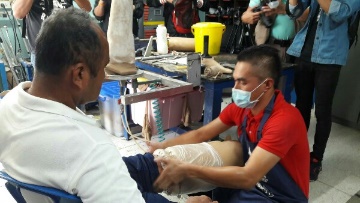 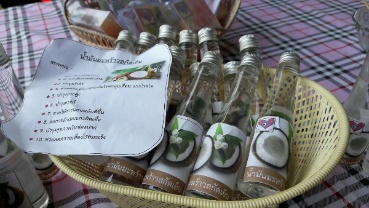 	 แพทย์เผยสาเหตุ “คนพิการ” ใน อ.นาทวี จ.สงขลา เกิดจากภาวะแทรกซ้อนโรคเบาหวาน - ความดัน มากกว่าอุบัติเหตุ เร่งปรับวัฒนธรรมการกิน “บุฟเฟต์อาหารหวานมันเค็ม“ เน้นผักพื้นเมือง ช่วยผู้ป่วยลงได้พร้อมทำงานร่วมชุมชนเครือข่ายพัฒนาศักยภาพคนพิการดูแลตนเองมีงานทำ
 	นพ.สุวัฒน์ วิริยพงศ์สุกิจ ผู้อำนวยการโรงพยาบาลสมเด็จพระบรมราชินีนาถ ณ อำเภอนาทวี จังหวัดสงขลา กล่าวถึงการดำเนินงานขับเคลื่อนเครือข่ายสุขภาพระดับอำเภอ ว่า ยุทธศาสตร์ของ อ.นาทวี คือ “คนนาทวีไม่ทอดทิ้งกัน” โดยเฉพาะกลุ่มคนพิการ จึงกำหนดให้การดูแลคนพิการเป็นการดำเนินงานเครือข่ายสุขภาพระดับอำเภอ “หนึ่งตำบลหนึ่งโครงการ”  (One District One Project : ODOP) เพื่อพัฒนางานคนพิการและลดการเพิ่มจำนวนคนพิการ โดยเริ่มจากการจัดทำฐานข้อมูลก่อน คือ การทำเว็บไซต์ www.ข้อมูลชุมชน.com ซึ่งจะช่วยให้ทราบข้อมูลคนพิการในเชิงลึก ทั้งเรื่องของจำนวน การขึ้นทะเบียน การติดตามดูแลว่าเป็นอย่างไร โดยคนพิการทั้งหมดของอำเภอมีอยู่ ๑,๐๒๓ ราย พิการทางความเคลื่อนไหวมากที่สุด คือ ๔๓๖ ราย ซึ่งจากการวิเคราะห์ข้อมูลพบว่า สาเหตุของความพิการไม่ได้เกิดจากอุบัติเหตุอย่างที่คิด แต่เกิดจากภาวะแทรกซ้อนจากโรคเบาหวาน และความดันโลหิตสูงเป็นหลัก ดังนั้น เมื่อต้องการลดจำนวนคนพิการก็ต้องไปแก้ที่ต้นเหตุ คือ การจัดการโรคเรื้อรัง ซึ่งปัญหาสำคัญและใกล้ตัวที่สุดของโรคนี้ คือ การบริโภคอาหาร แนวทางสำคัญ คือ การแลกเปลี่ยนข้อมูลสู่ชุมชน เพื่อดึงการมีส่วนร่วมของชุมชนในการปรับเปลี่ยนพฤติกรรมบริโภค ร่วมวางแผนในการรักษา และสร้างศักยภาพครอบครัว อสม. ท้องถิ่น ชุมชนมาทำงานร่วมกันเป็นสหสาขาอาชีพไม่ใช่สหสาขาวิชาชีพเฉพาะบุคลากรสาธารณสุขอีกต่อไป 	 “อำเภอนาทวีจะมีวัฒนธรรมในเรื่องของ บุฟเฟต์งานเลี้ยง ไม่ว่าจะจัดงานอะไรก็ตามจะเป็นจัดเป็นแบบบุฟเฟต์ให้ผู้มาร่วมตักอาหารทานเองแบบพอดี ๆ ซึ่งถือว่าเป็นสิ่งที่ดีอยู่แล้ว แต่เข้าไปพูดคุยรณรงค์ให้มีการปรับในเรื่องของเมนูอาหาร โดยให้ลดอาหารหวานมันเค็ม เน้นผักพื้นเมืองเพื่อการบำบัด โดยเฉพาะโรคเรื้อรัง เช่น กระเทียมที่ช่วยลดความดัน หรือผักเหลียง เป็นต้น หรืออย่างการทำบุญทางอิสลามที่เรียกว่านูหรี่ ส่วนใหญ่มักจะทำเป็นมัสมั่นที่มีความมัน มีการใส่กะทิก็จะขอให้ลดเรื่องความมันลง หรืออย่าง “บูดู” อาหารพื้นเมืองก็ขอให้ลดความเค็มลง เป็นต้น โดยจัดทำเป็นโครงการ อ.อาหารเพื่อการบำบัด และส่งเสริมในเรื่องของการปลูกผักเพื่อการบำบัด ปลูกเองกินเอง แจกจ่าย แลกพันธุ์ หากเหลือจึงค่อยจำหน่าย ซึ่งจากการดำเนินงานมาตั้งแต่ปี ๒๕๕๖ พบว่าสามารถลดจำนวนผู้ป่วยเบาหวานและความดันโลหิตสูงลงได้”นพ.สุวัฒน์กล่าว
 	นพ.สุวัฒน์ กล่าวว่า สำหรับการพัฒนางานคนพิการนั้น ได้มีการส่งเสริมให้เกิดการวมตัวของคนพิการขึ้นเป็น “ชมรมคนนาทวีไม่ทอดทิ้งกัน” ส่งเสริมเรื่องของการฝึกอาชีพ เช่น การนวดไทย การทำน้ำมันมะพร้าวสกัดเย็น เป็นต้น การเปิดศูนย์ฟื้นฟูสมรรถภาพโดยชุมชน ๒ ศูนย์ คือ ต.นาหมอศรี และ ต.ทับช้าง เพื่อให้ผู้ป่วยและคนพิการเข้าถึงการรักษาฟื้นฟูอย่างต่อเนื่อง การทำโรงงานขาเทียมพระราชทาน การสร้างบ้านคนพิการ สนับสนุนกายอุปกรณ์ และการเยี่ยมบ้าน เป็นต้น ซึ่ง อบต.นาหมอศรี ได้รับรางวัลองค์กรที่มีผลงานเด่นด้านการส่งเสริมสุขภาพ เป็น “ศูนย์การเรียนรู้ดูแลคนพิการ”  (manager.co.th ออนไลน์/มูลนิธิพัฒนาคนพิการไทย ๖ ก.ย.๕๙)ไทยพร้อมเป็นเจ้าภาพท่องเที่ยวโลก	ไทยประกาศพร้อมเป็นเจ้าภาพ “วันท่องเที่ยวโลก ๒๕๕๙” รัฐ-เอกชนรวมพลังส่งเสริมการเข้าถึงอย่างเท่าเทียม นางกอบกาญจน์ วัฒนวรางกูร รัฐมนตรีว่าการกระทรวงการท่องเที่ยวและกีฬา และนายพงษ์ภาณุ เศวตรุนทร์ ปลัดกระทรวงฯ จับมือผู้แทนองค์กรภาครัฐและเอกชนร่วมประกาศยืนยันความพร้อมของประเทศไทยในการเป็นเจ้าภาพจัดงานเฉลิมฉลอง “วันท่องเที่ยวโลก ๒๕๕๙”  ตามที่ได้รับมอบหมายจากองค์การการท่องเที่ยวโลกแห่งสหประชาชาติ (United Nations World Tourism Organization) หรือ UNWTO พร้อมเตรียมรวมพลังรณรงค์เพื่อส่งเสริมการเข้าถึงการท่องเที่ยวของคนทั้งมวลอย่างเท่าเทียมและยั่งยืนตลอดจนใช้โอกาสนี้โชว์
 	ความงดงามแดนอีสานและศักยภาพเชิงการท่องเที่ยวสู่สายตาประชาคมโลก รัฐมนตรีว่าการกระทรวงการท่องเที่ยวและกีฬาเปิดเผยในระหว่างการแถลงข่าวที่กระทรวงฯ วันนี้ (๖ กันยายน ๒๕๕๙) ว่า  “ประเทศไทยพร้อมแล้วที่จะให้การต้อนรับคณะผู้บริหารระดับสูงของ UNWTO โดยการนำของ ดร.ทาลิป ริฟาย เลขาธิการองค์การการท่องเที่ยวโลก รวมทั้ง ดร.เดวิด สโกว์ซิล ประธานเจ้าหน้าที่บริหารสภาการเดินทางและการท่องเที่ยวโลก หรือ World Tourism and Travel Council: WTCC ที่จะนำสมาชิก ตลอดจนผู้นำในอุตสาหกรรมการท่องเที่ยวจาก ๑๕๗ ประเทศ เดินทางมาประชุมและเฉลิมฉลอง ‘วันท่องเที่ยวโลก ๒๕๕๙’ หรือ ‘World Tourism Day ๒๐๑๖’ ซึ่งไทยได้รับเกียรติให้เป็นเจ้าภาพจัดขึ้น ระหว่างวันที่ ๒๖-๒๙ กันยายน ๒๕๕๙ นี้ ภายใต้ธีม ‘การท่องเที่ยวเพื่อคนทั้งมวล เข้าถึงอย่างเท่าเทียม’ 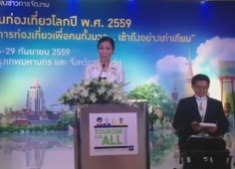  	“ในโอกาสนี้ ท่านนายกรัฐมนตรี พลเอกประยุทธ์ จันทร์โอชา จะให้เกียรติมาเป็นประธานในการเฉลิมฉลองอย่างเป็นทางการและกล่าวปาฐกถาพิเศษ ในหัวข้อ ‘การท่องเที่ยวเพื่อคนทั้งมวล: ประเทศไทยในบริบทของเวทีโลก’ และเราจะใช้โอกาสนี้เป็นจุดหมายในการรวมพลังรณรงค์ให้ผู้ประกอบการและสาธารณชนร่วมกันขจัดอุปสรรคต่างๆเพื่อให้คน
 	ทุกคนสามารถรับประโยชน์และความสุขจากการท่องเที่ยวได้อย่างเท่าเทียมกันและยั่งยืน” รัฐมนตรีกอบกาญจน์กล่าวและย้ำว่า “เรายังจะใช้โอกาสนี้ โชว์ศักยภาพของภาคอีสานสู่ประชาคมโลก เพราะนี่ไม่ใช่เพียงโอกาสในเรื่องของสิทธิมนุษยชนแต่เป็นโอกาสทางการตลาดที่ดีเยี่ยมของอุตสาหกรรมการท่องเที่ยวของเราอีกด้วย ที่กรุงเทพฯ ผู้ร่วมประชุมจะได้พบเห็นความแข็งแกร่งของอุตสาหกรรม เห็นความพร้อมของสิ่งอำนวยความสะดวกแก่ผู้ที่มีความต้องการพิเศษ ความเป็นอารยสถาปัตย์ ทั้งในเรื่องของสิ่งอำนวยความสะดวกในการเดินทางที่เป็นมิตรกับผู้พิการทุกประเภท ตลอดจนผู้สูงอายุ การติดต่อสื่อสาร เทคโนโลยีต่าง ๆ ที่เอื้อต่อการเดินทางของคนทุกคนที่ขอนแก่นเราจะโชว์ความงดงามของวิถีอีสานและการต้อนรับอันอบอุ่นแบบไทยจะที่สร้างความประทับใจ จนต้องตัดสินใจเลือกประเทศไทยเป็นหนึ่งในจุดหมายปลายทางอันดับต้น ๆ อย่างแน่นอน” 	นายพงษ์ภาณุ เศวตรุนทร์ ปลัดกระทรวงการท่องเที่ยวและกีฬา ได้ให้รายละเอียดในส่วนนี้ว่า “จังหวัดขอนแก่น ได้รับเลือกให้เป็นสถานที่จัดงานในครั้งนี้ เนื่องจากเป็นเมืองศูนย์กลางที่มีศักยภาพในการส่งเสริมอุตสาหกรรม MICE เป็นเมืองเศรษฐกิจขนาดใหญ่ เป็นศูนย์กลางทางธุรกิจการค้า การลงทุน การศึกษา ศูนย์กลางบริหารราชการ คมนาคม โรงแรมที่พัก การบริการทางการแพทย์ที่สำคัญของภาคอีสาน อีกทั้งยังเป็นศูนย์กลางการพัฒนาอุตสาหกรรมในภูมิภาคตามยุทธศาสตร์ระเบียงเศรษฐกิจตะวันออก-ตะวันตก ที่เรียกว่า East-West Economic Corridor หรือ EWEC เชื่อมโยง ๕ ประเทศคือ จีน เวียดนาม ลาว ไทย และพม่า เป็นประตูสู่อินโดจีน และจีนตอนใต้ สามารถพัฒนาให้เป็นศูนย์กลางการค้า การลงทุน และคมนาคมขนส่งของภูมิภาคในอนาคต โดยการขับเคลื่อนจังหวัดขอนแก่นในฐานะ MICE City แห่งที่ ๕ ของประเทศ ถัดจากกรุงเทพฯ เชียงใหม่ พัทยา และภูเก็ต และถือเป็นประตูสู่ MICE City ภาคอีสาน และระดับนานาชาติ” 	ภายในงานแถลงข่าววันนี้ ยังมีการเสวนาในหัวข้อ “การท่องเที่ยวเพื่อคนทั้งมวล เข้าถึงอย่างเท่าเทียม”  โดย นายพงษ์ภาณุ  เศวตรุนทร์ ปลัดกระทรวงการท่องเที่ยวและกีฬา นายพีรพงศ์ จารุสาร ประธานอนุกรรมการฝ่ายต่างประเทศและกิจกรรมพิเศษ สมาคมสภาคนพิการทุกประเภทแห่งประเทศไทย และ นางสาวปราณี
สัตยประกอบ ผู้อำนวยการสำนักวัฒนธรรม กีฬาและการท่องเที่ยว กรุงเทพมหานคร โดยมี นายกฤษนะ ละไล พิธีกรรายการโทรทัศน์และนักต่อสู้เพื่อสิทธิมนุษยชนทำหน้าที่พิธีกร พร้อมทั้งมีการแสดงศักยภาพด้านการขับร้องและดนตรีของศิลปินคนพิการจากโครงการ “From Street to Stars” ที่มาร่วมกันบรรเลงบทเพลง “โลกใบเดียวกัน”  จากอัลบั้ม FESPIC Games ‘๙๙ “Equality in One World” อีกหนึ่งไฮไลต์ของกิจกรรมเป็นการปล่อยขบวนออลไทยแท็กซี่ที่มีสื่อโฆษณาประดับไว้อย่างสวยงามเพื่อประชาสัมพันธ์กิจกรรมครั้งประวัติศาสตร์ที่กำลังจะมาถึง 	วันที่ ๒๗ กันยายนของทุกปีเป็นวันที่องค์การการท่องเที่ยวโลกแห่งสหประชาชาติจัดให้มีการเฉลิมฉลอง “วันท่องเที่ยวโลก” อย่างเป็นทางการ โดยมอบหมายให้ประเทศสมาชิกผลัดกันเป็นเจ้าภาพเพื่อรณรงค์ประชาสัมพันธ์ สร้างการรับรู้ถึงความสำคัญ และคุณค่าของการท่องเที่ยวทั้งในด้านสังคม วัฒนธรรม การเมืองและเศรษฐกิจ ตลอดจนส่งเสริมการท่องเที่ยวอย่างมีจิตสำนึก มีการพัฒนาอย่างยั่งยืน และเข้าถึงได้อย่างเท่าเทียมกัน นี่จะเป็นครั้งแรกที่ประเทศไทยได้รับเกียรติอันสูงยิ่งนี้ 	การเฉลิมฉลอง “วันท่องเที่ยวโลก ๒๕๕๙” จะประกอบด้วย การจัดอบรมเชิงปฏิบัติการเรื่อง “การท่องเที่ยวกับสื่อมวลชน: บทบาทของสื่อมวลชนเพื่อการเข้าถึงอย่างเท่าเทียม” ซึ่งจัดขึ้นโดยเครือข่ายโทรทัศน์ CNN สื่อพันธมิตรในโครงการ ด้วยความร่วมมือจาก โปรแกรมการศึกษานานาชาติ คณะอักษรศาสตร์ จุฬาลงกรณ์มหาวิทยาลัย ในวันที่ ๒๖ กันยายน ศกนี้ ตามมาด้วยการประชุมนานาชาติและการเฉลิมฉลองอย่างเป็นทางการที่โรงแรม สยาม เคมปินสกี้ ในวันที่ ๒๗ กันยายน และการศึกษาดูงานในจังหวัดขอนแก่นในวันที่ ๒๘ กันยายน ก่อนที่ผู้ร่วมการประชุมจะเดินทางกลับประเทศต่าง ๆ ในวันรุ่งขึ้น (thansettakij.comออนไลน์/มูลนิธิพัฒนาคนพิการไทย ๖ ก.ย.๕๙)นิสสันมอบรถเออร์แวนNV๓๕๐ให้กับมูลนิธิศูนย์พัฒนาฯ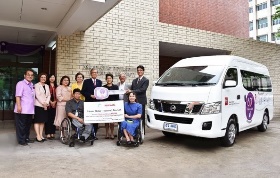  	บริษัท นิสสัน มอเตอร์ (ประเทศไทย) จำกัด มอบรถตู้ นิสสัน เออร์แวน NV๓๕๐ พร้อมติดตั้งอุปกรณ์อำนวยความสะดวก สำหรับการใช้งานของ ผู้พิการ (Special Lift) ให้กับ มูลนิธิศูนย์พัฒนาและฝึกอบรมคนพิการแห่งเอเชียและแปซิฟิก ในพระราชูปถัมภ์สมเด็จพระเทพรัตนราชสุดาฯ สยามบรมราชกุมารี เพื่อสนับสนุนการดำเนินงานของโครงการร้านเบเกอรี่๖๐Plus+Bakery&Cafe
 	นายคะซุทากะ นัมบุ ประธานบริษัท นิสสัน มอเตอร์ (ประเทศไทย) จำกัด กล่าวว่า "บริษัทเล็งเห็นถึงความมุ่งมั่นและตั้งใจของมูลนิธิ ในการดำเนินงาน เพื่อยกระดับคุณภาพชีวิตผู้พิการ ให้ดำเนินชีวิตและทำงานได้อย่างปราศจากอุปสรรค โดยเฉพาะโครงการร้านเบเกอรี่ ๖๐ Plus+ Bakery & Cafe ที่สนับสนุนให้ผู้พิการได้ทำงาน ทั้งฝ่ายผลิตและฝ่ายขายภายในร้าน ซึ่งจำเป็นต้องมียานพาหนะเพื่อใช้ในการขนส่งอุปกรณ์ และขนมปัง บริษัทจึงได้มอบรถตู้ นิสสัน เออร์แวน NV๓๕๐ ที่ติดตั้งอุปกรณ์เพื่ออำนวยความสะดวก ในการเดินทางสำหรับการประกอบการฝึกอาชีพได้สะดวกมากยิ่งขึ้น"
 	ดร.เตช บุนนาค ประธานกรรมการบริหาร มูลนิธิศูนย์พัฒนาและฝึกอบรมคนพิการแห่งเอเชียและแปซิฟิก ในพระราชูปถัมภ์ สมเด็จพระเทพรัตนราชสุดาฯ สยามบรมราชกุมารี กล่าวว่า "ทางมูลนิธิ มีความยินดีเป็นอย่างยิ่งที่ได้รับความร่วมมือ จากบริษัท นิสสัน อันจะช่วยส่งเสริมอาชีพของผู้พิการ ได้อย่างครบวงจรมากยิ่งขึ้น ทั้งนี้ ร้านเบเกอรี่ ๖๐ Plus+ Bakery &Cafe เกิดขึ้นจากแนวคิดของศูนย์พัฒนา และฝึกอบรมคนพิการแห่งเอเชียและแปซิฟิก และบริษัทไทยยามาซากิ จำกัด ภายใต้การสนับสนุนจากรัฐบาลไทย และรัฐบาลญี่ปุ่น พร้อมทั้งพันธมิตรอื่นรวมทั้งนิสสัน ที่ได้ร่วมกันจัดทำร้าน เพื่อการประกอบอาชีพของผู้พิการ และส่งเสริมให้เกิดการจ้างงานผู้พิการให้มีอาชีพมีรายได้และมีคุณภาพชีวิตที่ดีขึ้น"
 	นิสสัน เออร์แวน NV๓๕๐ ใช้เครื่องยนต์ดีเซล ๑๒๙ แรงม้า ๔ สูบ แถวเรียง คอมมอนเรล DOHC ๑๖ วาล์ว ๒.๕ ลิตร ได้รับการออกแบบโครงสร้างตัวถังที่แข็งแกร่ง พร้อมด้วยเทคโนโลยีความปลอดภัยครบครัน ขณะที่การติดตั้งลิฟท์พิเศษ ได้เลือกบริษัทที่มีความเชี่ยวชาญในการติดตั้งอุปกรณ์ และสิ่งอำนวยความสะดวก สำหรับผู้พิการและผู้สูงอายุ โดยใช้อุปกรณ์ที่ได้มาตรฐานสากลคำนึงถึงความสะดวกและปลอดภัยในการใช้งานมากที่สุด (ryt๙.comออนไลน์/มูลนิธิพัฒนาคนพิการไทย ๘ ก.ย.๕๙)
โทมัส ควิก ฆาตกรผู้ไม่เคยฆ่าใคร	            หากใครยังไม่ได้อ่านหนังสือ "โทมัส ควิก ฆาตกรผู้ไม่เคยฆ่าใคร" สำนวนการเขียนของ "ฮันเนส ร็อสตัม" ส่วนสำนวนการแปล คือ "โรจนา นาเจริญ" ก็เชื่อแน่ว่าคงต้องอยากอ่านเป็นแน่แท้ เพราะผู้เขียนและผู้แปลเอกอุทั้งคู่ คนหนึ่งเคยเป็นนักข่าวอาชญากรรมเชิงสืบสวนสอบสวนของสถานีโทรทัศน์ในประเทศสวีเดน ส่วนคนหนึ่งคือนายตำรวจชั้นสัญญาบัตรเคยเขียนเรื่องสั้นแนวสืบสวนสอบสวนมาก่อนก่อนที่จะมายึดงานแปลเป็นหลัก
 	ดังนั้น เมื่องานทั้งสองถูกนำมาอยู่ในเล่มเดียวกัน จึงมิควรพลาดอย่างยิ่ง เพราะคดีโทมัส ควิก เป็นคดีใหญ่ในสวีเดนช่วงทศวรรษ ๙๐ เนื่องจากผู้ป่วยทางจิตเวชรายหนึ่งรับสารภาพว่า เขาเป็นผู้ลงมือสังหารเด็กชายในคดีฆาตกรรมปริศนานานกว่า๑๐ปีมาแล้ว
 	หลังการสืบสวนสอบสวน ตามด้วยศาลมีคำพิพากษาว่า เขากระทำผิดจริงตามฟ้อง เรื่องนี้จึงกลายเป็นข่าวใหญ่โตบนหน้าหนังสือพิมพ์ทั่วสวีเดน ต่อจากนั้น เขาก็สารภาพผิดอีกใน ๖ คดี จนผู้คนตั้งข้อสงสัยว่า เขาเป็นนักต้มตุ๋น หรือเป็นโรคโกหกทางจิตเวชกันแน่ ๑๐ ปีต่อมา "ฮันเนส ร็อสตัม" เข้าเยี่ยมควิกที่โรงพยาบาลเพื่อสืบสวนคดีนี้เพิ่มเติ่ม จนพบว่าทุกคนที่เกี่ยวกับคดีนี้ต่างมีผลประโยชน์ทับซ้อน ไม่ว่าจะเป็นเจ้าหน้าที่สอบสวน อัยการ นักบำบัด หรือแม้แต่ตัวโทมัสควิกเอง จนทำให้กฎหมายของสวีเดนสั่นคลอนกอปรกับ "ฮันเนส ร็อสตัม" นำเรื่องราวเหล่านี้มาผูกเรื่องจนกลายเป็นหนังสือที่มีคนสนใจอ่านทั่วโลกต้องลองไปหาอ่านแล้วจะรู้ว่าหนังสือเล่มนี้น่าสนใจทีเดียว (ประชาชาติธุรกิจออนไลน์/มูลนิธิพัฒนาคนพิการไทย ๑๙ ส.ค.๕๙)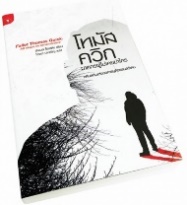 ขาดแคลนล่ามภาษามือ มรภ.สงขลาติวบุคลากร	มรภ.สงขลา จัดอบรมภาษามือไทยขั้นพื้นฐานเพื่อการสื่อสาร ติวบุคลากรภาครัฐ อาสาสมัครทั่วไป หวังเพิ่มจำนวนล่ามภาษามือหลังขาดแคลนหนัก เชื่อช่วยคนหูหนวกเข้าถึงข้อมูลข่าวสาร บริการสาธารณะ เติมเต็มโอกาสพัฒนาคุณภาพชีวิต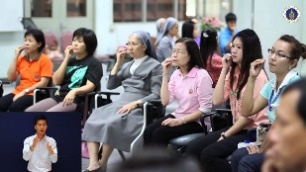  	ดร.โสภณ ชัยวัฒนกุลวานิช รักษาการผู้อำนวยการสถาบันพัฒนาการศึกษาพิเศษ มหาวิทยาลัยราชภัฏสงขลา (มรภ.สงขลา) เปิดเผยว่า สถาบันพัฒนาการศึกษาพิเศษ มรภ.สงขลา ร่วมกับกลุ่มสมาชิกคนหูหนวกภาคใต้ จัดอบรมภาษามือไทยขั้นพื้นฐานเพื่อการสื่อสารสำหรับหน่วยงานที่เกี่ยวข้องและผู้ที่สนใจ ระหว่างวันที่ ๑๘-๒๒ กันยายน ๒๕๕๙ เพื่อส่งเสริมให้มีความสามารถทางภาษามือ ช่วยให้คนหูหนวกสามารถเข้าถึงข้อมูลข่าวสารและบริการสาธารณะต่างๆ ของภาครัฐได้อย่างกว้างขวาง เนื่องจากคนหูหนวกเป็นกลุ่มคนพิการที่มีข้อจำกัดด้านการเข้าถึงข้อมูลข่าวสาร ขาดโอกาสในการส่งเสริมและพัฒนาคุณภาพชีวิต ทั้งทางด้านการศึกษา สังคม การแพทย์และอาชีพ ซึ่งเมื่อพิจารณาโดยภาพรวมแล้วค่อนข้างจำกัดและมีน้อยกว่าคนพิการประเภทอื่น ทั้งนี้อาจเกิดจากคนหูหนวกไม่สามารถสื่อสารด้วยการได้ยินและพูดภาษาไทย ซึ่งเป็นวิธีสื่อสารที่ใช้กันในสังคมคนทั่วไป แต่จำเป็นต้องสื่อสารด้วยภาษามือไทย ที่มีลักษณะและคุณสมบัติของความเป็นภาษาๆ หนึ่ง มีโครงสร้างและไวยากรณ์เป็นของตนเอง แตกต่างจากภาษาไทย โดยมีคำศัพท์ การเปลี่ยนแปลงและพัฒนาทางภาษาตลอดเวลา เฉกเช่นเดียวกับภาษาอื่นๆ 	ดร.โสภณ กล่าวต่อว่า นอกจากนี้คนส่วนใหญ่ในสังคมทั่วไป ยังเข้าใจผิดว่าภาษามือเป็นภาษาสากลที่คนหูหนวกทุกชาติทั่วโลกสามารถใช้สื่อสารกันได้ แต่ในความเป็นจริงคนหูหนวกแต่ละชาติมีภาษามือและวัฒนธรรมของชาตินั้นๆ โดยเฉพาะแตกต่างกัน เช่น ภาษามือไทย ภาษามือญี่ปุ่น และภาษามืออเมริกัน เป็นต้น คนหูหนวกต้องสื่อสารด้วยภาษามือซึ่งเป็นภาษาแรกหรือภาษาแม่ ซึ่งคนหูหนวกชาวไทยก็ต้องใช้ภาษามือไทยเป็นเครื่องมือในการสื่อสาร ดังนั้นการเรียนรู้ การรับรู้ และแสดงความรู้สึกนึกคิดจึงเป็นสิ่งจำเป็น 	  “เมื่อคนหูหนวกไม่มีโอกาสได้รับการศึกษาหรือได้รับการศึกษาน้อย เป็นเหตุให้ไม่สามารถประกอบอาชีพและพึ่งพาตนเองได้ ส่งผลให้ดำรงชีวิตด้วยความยากลำบาก ที่สำคัญ เมื่อจำเป็นต้องใช้บริการของหน่วยงานต่างๆ เช่น โรงพยาบาล สถานศึกษา สถานที่ราชการ โรงพัก เป็นต้น คนหูหนวกที่ได้รับการศึกษาอาจสื่อสารโดยการอ่านและเขียน ในขณะที่คนหูหนวกอีกกลุ่มจำเป็นต้องมีล่ามภาษามือ แต่ปัจจุบันล่ามภาษามือมีไม่เพียงพอและไม่ทั่วถึง ภาษามือภาษาไทย จึงมีความสำคัญต่อการดำเนินชีวิต สำหรับผู้สนใจเข้า สอบถามรายละเอียดเพิ่มเติมได้ที่ สถาบันพัฒนาการศึกษาพิเศษ มรภ.สงขลา โทร. ๐-๗๔๓๓-๖๙๕๒”  ดร.โสภณ กล่าว (บ้านเมืองออนไลน์/มูลนิธิพัฒนาคนพิการไทย ๑๐ ก.ย.๕๙)บอร์ด สปสช.มุ่งแก้ปัญหาตาบอดจากต้อกระจก หนุนตรวจคัดกรอง	สปสช.แจงแนวทางบริหารจัดการสิทธิประโยชน์รักษาตาต้อกระจกปี ๖๐ เดินตามนโยบายบอร์ด สปสช.ให้ความสำคัญสูงสุดแก้ปัญหาตาบอด สายตาเลือนราง ส่งเสริมตรวจคัดกรอง ส่วนโปรแกรม VISION๒๐๒๐ ตามแนวทาง Service Plan ของ สธ.นั้น สปสช.ไม่ได้ประกาศยกเลิก อยู่ระหว่างเชื่อมโยงข้อมูลและแก้ปัญหาเชิงเทคนิคเพื่อให้ใช้ประโยชน์จากโปรแกรมได้สูงสุด ไม่เพิ่มภาระหน่วยบริการ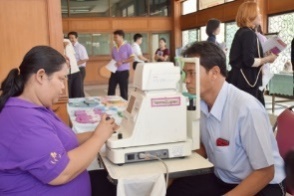  	นพ.จักรกริช โง้วศิริ ผู้ช่วยเลขาธิการสำนักงานหลักประกันสุขภาพแห่งชาติ (สปสช.) กล่าวว่า ในปีงบประมาณ ๒๕๖๐ ในส่วนของการให้บริการรักษาผ่าตัดตากระจกพร้อมเลนส์แก้วตาเทียมนั้น สปสช.ดำเนินการตามนโยบายของคณะกรรมการหลักประกันสุขภาพแห่งชาติ (บอร์ด สปสช.) ที่ให้ความสำคัญสูงสุดต่อการแก้ปัญหาตาบอดและปัญหาสายตาเลือนราง มุ่งเน้นกลุ่มเป้าหมายผู้ป่วย (สิทธิหลักประกันสุขภาพแห่งชาติหรือบัตรทอง) ต้อกระจกชนิดบอดและชนิดสายตาเลือนรางระดับรุนแรง ส่งเสริมและสนับสนุนการตรวจคัดกรองและลงทะเบียนเพื่อจัดลำดับความสำคัญของการผ่าตัด เพื่อค้นหาผู้ป่วยให้ได้รับการรักษาโดยเร็ว และให้มีการติดตามประเมินผลการให้บริการทุกไตรมาส นำเสนอคณะกรรมการเพื่อพิจารณาต่อไป 	ในปี ๒๕๖๐ ได้กำหนดเป้าหมายผ่าตัดต้อกระจกในผู้ป่วย ๑๑๒,๒๐๐ ดวงตา ซึ่งกำหนดเป้าหมายรายเขตจากหลักเกณฑ์อ้างอิงตามอัตราความชุก ข้อมูลผู้ป่วยที่ได้รับการคัดกรองและขึ้นทะเบียนในโปรแกรม VISION๒๐๒๐Thailand ตามแนวทางของคณะกรรมการพัฒนาระบบบริการสุขภาพสาขาจักษุวิทยา กระทรวงสาธารณสุข และผลการดำเนินงานที่ผ่านมา 	ผู้ช่วยเลขาธิการ สปสช. กล่าวว่า ในปี ๒๕๕๙ สปสช.สนับสนุนการคัดกรองผู้ป่วยตามโปรแกรม VISION๒๐๒๐Thailand ตามนโยบาย Service Plan กระทรวงสาธารณสุข ที่มีวีซ่าผ่าตัดให้กับผู้ป่วยที่ผ่านการคัดกรองและเข้าเกณฑ์ต้องได้รับการผ่าตัดโดยเร็ว ซึ่งหน่วยบริการที่ให้การผ่าตัดตาต้อกระจกจะบันทึกข้อมูลลงในโปรแกรมนี้ ในปี ๒๕๕๙ มี รพ.บันทึกข้อมูลในโปรแกรมนี้ ๑๔๕ แห่ง จากจำนวน รพ.ทุกสังกัดที่ให้บริการผ่าตัดต้อกระจก ๓๖๐ แห่ง ซึ่งยังพบปัญหาการเชื่อมโยงข้อมูล และข้อจำกัดเชิงเทคนิค รวมทั้งความครอบคลุมของการดำเนินงานในหน่วยบริการสังกัดอื่น ดังนั้นในการดำเนินการปี ๒๕๖๐ สำนักงานปลัดกระทรวงสาธารณสุขและ สปสช.จึงได้ประสานงานร่วมกันเพื่อแก้ไขปัญหาดังกล่าว ให้สามารถใช้ประโยชน์จากโปรแกรมได้สูงสุดและไม่เพิ่มภาระให้หน่วยบริการ ไม่ได้ประกาศยกเลิกแต่อย่างใด 	นพ.จักรกริช กล่าววว่า สปสช.ในฐานะหน่วยงานที่ทำหน้าที่บริหารจัดการให้ประชาชนได้เข้าถึงบริการสุขภาพ ได้ทำงานร่วมกับหน่วยบริการในทุกสังกัด ในส่วนของการบริการผู้ป่วยตาต้อกระจกนั้น มติคณะกรรมการหลักประกันสุขภาพแห่งชาติได้กำหนดว่าสถานพยาบาลที่จะสามารถดำเนินการผ่าต้อกระจกได้นั้น ให้เป็นหน่วยบริการรับส่งต่อที่มีคุณสมบัติ และศักยภาพตามแนวทางในประกาศแนวทางปฏิบัติการให้บริการผ่าตัดต้อกระจกของหน่วยบริการในระบบหลักประกันสุขภาพแห่งชาติ ปีงบประมาณ ๒๕๖๐ ซึ่งเป็นการกำหนดตามมาตรฐานสถานพยาบาล การประกอบวิชาชีพเวชกรรมของบุคลากรทางการแพทย์ และแนวทางเวชปฏิบัติทั้งในภาครัฐและเอกชน (thansettakij.comออนไลน์/มูลนิธิพัฒนาคนพิการไทย ๑๑ ก.ย.๕๙)"เนคเทค ๓ ทศวรรษ พัฒนาไทย งานวิจัยใช้ได้จริง"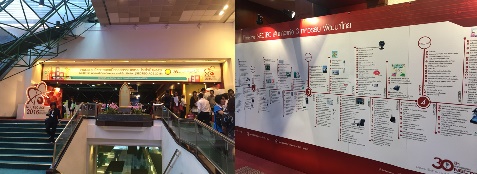 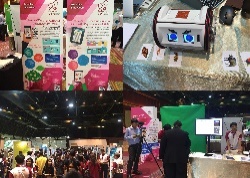 	เมื่อวันที่ ๑๒ กันยายน ๒๕๕๙ ณ ศูนย์การประชุมแห่งชาติสิริกิติ์ ได้จัดงานประชุมวิชาการและนิทรรศการของศูนย์เทคโนโลยีอิเล็กทรอนิกส์และคอมพิวเตอร์แห่งชาติ หรือเนคเทคจัดต่อเนื่องเป็นประจำทุกปี เพื่อเป็นเวทีสำคัญทางด้านวิชาการและการแสดงผลงานวิจัยของเนคเทคและพันธมิตร สำหรับในปีนี้ จัดงาน ภายใต้แนวคิด เนคเทค ๓ ทศวรรษ พัฒนาไทย งานวิจัยใช้ได้จริง 	การจัดประชุมฯ ในปี ๒๕๕๙ เป็นปีที่พิเศษในวาระที่เนคเทคครบรอบ ๓๐ ปี ในปีนี้จึงเป็นการร้อยเรียงประสบการณ์ ๓๐ ปีที่ผ่านมา จากการสั่งสมการพัฒนารากฐานงานวิจัยเพื่อผู้ใช้งานในภาคส่วนต่างๆ ไม่ว่าจะเป็น ภาคธุรกิจ อุตสาหกรรม สังคม ชุมชน ในปัจจุบันเพื่อก้าวสู่อนาคตของประเทศไทยในยุค Thailand ๔.๐ ผู้เข้าร่วมงานจะได้พบกับนิทรรศการผลงานวิจัยพัฒนา เทคโนโลยี องค์ความรู้ และนวัตกรรมที่เนคเทคและพันธมิตรคิดค้นขึ้น ในการนำไปใช้เป็นพื้นฐานหรือพัฒนาต่อยอดธุรกิจ สร้างมูลค่าเพิ่ม สร้างรายได้ รวมถึงงานด้านการพัฒนาสังคมอย่างยั่งยืน ทั้งในด้านสุขภาพ และการแพทย์ ด้านเกษตรและอาหาร ด้านสังคม ชุมชน การศึกษา ด้านเมืองอัจฉริยะ (Smart City) ด้านพลังงานและสิ่งแวดล้อม และเป็นเวทีทางวิชาการสำหรับการนำเสนอ การอภิปราย และการบรรยายพิเศษจากผู้ทรงคุณวุฒิในสาขาต่างๆ อีกด้วย 	โดย โซนที่ ๘ : Assistive Innovations จัดแสดงผลงานที่เกี่ยวกับคนพิการ 	๑. โปรแกรมอ่านหนังสืออิเล็กทรอนิกส์ที่ทุกคนสามารถเข้าถึงได้ (ReachBook: An Accessible EPUB Reader) และ SQR: บาร์โค้ดสองมิตอของภาษามือสำหรับคนพิการทางหารได้ยิน (SQR: Sign Language ๒D Barcode for the Deaf)  “ReachBook” เป็นโปรแกรมสำหรับอ่านหนังสืออิเล็กทรอนิกส์ตามมาตรฐาน EPUB๓ ที่สามารถแสดงผลสื่อรูปแบบต่างๆ เช่น เสียงอ่าน คำบรรยายภาพ เพื่อช่วยให้คนทุกกลุ่มที่มีความต้องการแตกต่างกันสามารถใช้งานหนังสือเล่มเดียวกันได้ 	๒. TTRS: ระบบบริการถ่ายทอดการสื่อสาร (TTRS: Telecommunication Relay Service)  ระบบบริการถ่ายทอดการสื่อสาร เป็นบริการที่ช่วยให้คนพิการทางการได้ยินสามารถสื่อสารกับคนปกติได้และเป็นบริการที่ช่วยให้คนพิการทางการได้ยินเข้าใจเนื้อหาในห้องประชุมที่คนปกติพูดได้ 	๓. หุ่นยนต์แบบเคลื่อนที่ได้สำหรับสนับสนุนกิจกรรมส่งเสริมพัฒนาการของเด็กออทิสติก (Mobile Robot for Autism Therapy) 	๔. “อ่านนะ” แอปพลิเคชันเพื่อการสื่อสารของผู้พิการทางการได้ยิน (The real time captioning software for the hearing impaired people) 	๕. นวัตกรรมเก้าอี้รถเข็นช่วยเหลือคนพิการ (Innovative Wheelchair to help the disabled and elderly: Innovative wheelchair)(มูลนิธิพัฒนาคนพิการไทย ๑๓ ก.ย. ๕๙)"ปรับโฉม"สวนลุมพินี" รองรับคนพิการ-ผู้สูงอายุ"
 	กทม."จับมือพม.-จุฬาฯ-ธรรมศาสตร์ ปรับโฉม "สวนลุมพินี" รองรับคนพิการ-ผู้สูงอายุ- ทุกคนในสังคม เข้าถึงและใช้ประโยชน์ได้
 	"นายจุมพล สำเภาพล รองผู้ว่าราชการกรุงเทพมหานคร (กทม.) พร้อมพล.ต.อ.อดุลย์ แสงสิงแก้ว รัฐมนตรีว่าการกระทรวงการพัฒนาสังคมและความมั่นคงของมนุษย์ (พม.) ลงพื้นที่สำรวจพื้นที่ดำเนินโครงการปรับปรุงพื้นที่สวนลุมพินีให้คนพิการ ผู้สูงอายุ และทุกคน เข้าถึงและใช้ประโยชน์ได้ ตามแผนการดำเนินงานในระยะที่ ๑ เพื่อให้เป็นต้นแบบของสวนสาธารณะที่คนพิการ ผู้สูงอายุ ผู้ป่วย เด็ก สตรี และทุกคนในสังคม โดยมีคณะผู้บริหารกทม. กระทรวงการพัฒนาสังคมและความมั่นคงของมนุษย์ คณะสถาปัตยกรรมศาสตร์ จุฬาลงกรณ์มหาวิทยาลัย คณะสถาปัตยกรรมศาสตร์และการผังเมือง มหาวิทยาลัยธรรมศาสตร์ และองค์กรคนพิการ ร่วมลงสำรวจพื้นที่"
 	"นายจุมพล กล่าวว่า ในแผนระยะต้นที่ถือเป็นแผนเร่งด่วนนั้น กทม.จะปรับการเข้าถึงสวนลุมพินีให้มีความสะดวกทั้ง ๓ ประตู เพื่อให้ผู้พิการและผู้สูงอายุที่เดินทางด้วยรถสาธารณะ สามารถเข้าสวนลุมพินีได้สะดวก และปรับปรุงเส้นทางในสวนลุมพินี ระยะทางประมาณ ๑,๖๐๐ เมตร ให้มีความสะดวกแก่ผู้พิการและผู้สูงอายุ ให้สามารถใช้รถวีลแชร์หรือเดินเข้ามาใช้บริการในสวนลุมพินีได้สะดวกสง ซึ่งกทม.มั่นใจว่าจะเร่งรัดดำเนินการให้แล้วเสร็จ ภายใน ๓ เดือน ส่วนที่ ๒ กทม.จะเร่งรัดดำเนินการสิ่งอำนวยความสะดวกในเรื่องห้องน้ำ ซึ่งในสวนลุมพินีมีห้องน้ำอยู่มากกว่า ๑๐ แห่ง อย่างไรก็ตามในเส้นทางที่ได้กำหนดให้เป็นเส้นทางของผู้พิการและผู้สูงอายุ มีห้องน้ำสำหรับคนพิการอยู่ ๖ แห่ง โดยจะปรับปรุงให้มีความสมบูรณ์ให้ใช้ได้สะดวกขึ้นยิ่งขึ้น"
 	"นายจุมพล กล่าวด้วยว่า นอกจากนี้ยังกำหนดให้มีการปรับปรุงศูนย์ผู้สูงอายุ ซึ่งขณะนี้กทม.มีงบประมาณอยู่แล้ว โดยได้เร่งรัดไปทางสำนักสิ่งแวดล้อมให้ก่อสร้างปรับปรุงให้แล้วเสร็จโดยเร็วเพื่อให้ผู้พิการและผู้สูงอายุ ได้มีสถานที่จัดกิจกรรมร่วมกัน และในส่วนที่ ๓ ต้องใช้ระยะเวลาดำเนินการอยู่บ้าง อาทิ การจัดพื้นที่ตะวันยิ้มให้เป็นลานกิจกรรมขนาดใหญ่ที่จะใช้จัดกิจกรรมสำหรับผู้พิการและผู้สูงอายุ คงต้องใช้กระบวนการปรับพื้นที่และจัดสรรพื้นที่ในส่วนที่เด็กใช้อยู่ด้วย ขณะที่สิ่งอำนวยความสะดวกนั้น คงต้องหารือกับทางทรวงการพัฒนาสังคมฯ ว่าจะต้องมีสิ่งอำนวยความสะดวกแค่ไหน เพื่อให้เพียงพอกับผู้พิการและผู้สูงอายุ โดยจะหารือร่วมกับสมาคมคนพิการ และคิดว่าในกลางปีหน้าโครงการฯ จะเสร็จสมบูรณ์ต่อไปผู้สื่อข่าวรายงานว่า กทม.ได้ร่วมกับกระทรวงการพัฒนาสังคมและความมั่นคงมนุษย์ คณะสถาปัตยกรรมศาสตร์ จุฬาลงกรณ์มหาวิทยาลัย คณะสถาปัตยกรรมศาสตร์และการผังเมือง มหาวิทยาลัยธรรมศาสตร์ และองค์กรคนพิการ ได้ความร่วมมือจัดสิ่งอำนวยความสะดวกสำหรับคนพิการและทุกคนในพื้นที่สวนลุมพินี ตามโครงการปรับปรุงพื้นที่สวนลุมพินีให้คนพิการ ผู้สูงอายุ และทุกคน เข้าถึงและใช้ประโยชน์ได้"
 	"โดยจะดำเนินการปรับปรุงพื้นที่ ได้แก่ บริเวณลานตะวันยิ้ม ศูนย์ผู้สูงอายุ ที่จอดรถสำหรับคนพิการและผู้สูงอายุ จำนวน ๑๐ จุด ห้องน้ำบริเวณลานตะวันยิ้มและบริเวณใกล้เคียงเส้นทางเดินสู่ลานตะวันยิ้ม จำนวน ๖ ห้อง ทางเดินทางเท้าจากประตูทางเข้าหลัก ๓ ด้าน ไปยังลานตะวันยิ้ม ประกอบด้วย ด้านพระบรมราชานุสาวรีย์พระมงกุฎเกล้า ด้านถนนพระราม ๔ และด้านถนนวิทยุ รวมทั้งทางเดินเท้าเชื่อมโยงการเดินจากป้ายหยุดรถประจำทาง สถานีรถไฟฟ้าบีทีเอส และบีอาร์ทีจากประตูทางเข้าหลักทั้ง ๓ ด้าน จำนวน ๒๑ จุด และจัดทำป้ายสัญลักษณ์ ป้ายบอกทางสำหรับคนพิการตามจุดต่างๆด้วย"(nationtv.tvออนไลน์/มูลนิธิพัฒนาคนพิการไทย ๑๓ ก.ย.๕๙)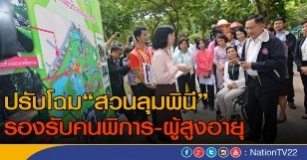 คุณแม่ใจสู้ แม้กายพิการแต่ยังเลี้ยงลูก ๒ ขวบ ป่วยกระดูกพรุน	คุณแม่ร่างกายพิการแต่กำเนิด แต่หัวใจแกร่ง วอนช่วยลูก ๒ ขวบป่วยเป็นโรคกระดูกพรุน ขาหักมา ๓ ครั้ง เพื่อให้ได้การรักษาต่อเนื่อง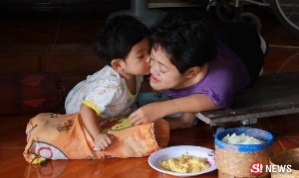  	ผู้สื่อข่าวเดินทางไปที่บ้านเลขที่ ๗๗ หมู่ ๒ บ้านเชียงพัง ต.นากว้าง อ.เมือง จ.อุดรธานี หลังทราบว่ามีหญิงพิการร่างเล็ก เดินนั่งไม่ได้ เลี้ยงลูกสาวอายุเพียง ๒ ขวบ ขาหัก เพราะป่วยเป็นโรคกระดูกพรุน เนื่องจากการรักษาไม่ต่อเนื่อง เพราะรายได้ไม่พอใช้จ่ายในการเดินทางไปรักษา จึงวอนขอความเมตตาจากผู้ใจบุญ ช่วยค่าเดินทางพาลูกสาวไปรักษาที่กรุงเทพ หรือโรงพยาบาลที่สามารถรักษาโรคของลูกสาวได้ 	เมื่อเดินทางไปถึงพบเป็นบ้านปูนชั้นเดียว ภายในบ้านมีหญิงพิการ แขนขาทั้งสองข้างสั้น ลีบ งอ มีความสูงประมาณ ๕๐ ซม.นั่งและเดินไม่ได้ ต้องเคลื่อนไหวด้วยการนอนบนกระดานแผ่นไม้ติดล้อเลื่อน ที่ประดิษฐ์ขึ้นเอง ทราบชื่อ น.ส.พิกุล หินกอง อายุ ๒๘ ปี นอนอยู่ภายในบ้าน และมีลูกสาว ด.ญ.วรัญญา ชมพูวิเศษ หรือน้องนุ่น อายุ ๒ ขวบ นอนใส่เฝือกขาข้างขวาเนื่องจากขาหัก นอนอยู่ข้างกัน 	น.ส.พิกุล เล่าว่า ตนและสามีชื่อนายนิรันดร ชมพูวิเศษ อายุ ๓๙ ปี อาศัยอยู่บ้านหลังนี้กับพ่อแม่ ตนมีพี่น้อง ๒ คน ตนเป็นลูกสาวคนโต มีน้องชายอายุ ๑๘ ปี พ่อแม่และน้องชายมีอาชีพรับจ้าง ตนพิการมาตั้งแต่กำเนิด เนื่องจากแม่รับประทานยาคุมกำเนิดโดยไม่รู้ว่าตั้งครรภ์ จนถึง ๖ เดือน พอคลอดตนออกมาก็มีลักษณะแขน ขา สั้นและลีบ นั่งได้แต่ไม่สามารถเดินได้ ตนต้องนั่งรถวีลแชร์ตลอด จะไปไหนมาไหนก็มีเพื่อนมารับไปเที่ยวเล่นด้วย กระทั่งอายุ ๑๘ ปี ตนนั่งซ้อนรถจักรยานยนต์ไปทำนากับแม่ แต่พลัดตกรถทำให้กระดูกหลังเคลื่อน ไม่สามารถนั่งได้พ่อจึงได้ทำกระดานติดล้อเลื่อนให้ตนนอนและใช้เท้าถีบยันไปตามที่ต้องการ
 	ส่วนเรื่องครอบครัว เมื่อปี ๒๕๕๕ ตอนนั้นตนอายุ ๒๓ ปี สามีตนมาเที่ยวบุญประจำปีในหมู่บ้าน กับเพื่อนในหมู่บ้าน และพบกับตนในสภาพคนพิการ เพื่อนบ้านแนะนำให้ตนและสามีรู้จักกัน จนได้พูดคุยกันจนถูกคอ สามีเคยแต่งงานมาก่อน แต่เพราะภรรยาไปมีสามีใหม่ ทำให้สามีของตนหนีไปบวช ๗ พรรษา เมื่อสึกออกมาก็ได้มาพบตน และบอกว่าชอบตนเพราะอัธยาศัยของตนดี ชอบที่นิสัยใจคอของตน จึงบอกรักและขอเป็นแฟน โดยไม่รังเกียจที่ตนเป็นคนพิการ เพราะแม้แต่ภรรยาเก่าเป็นคนปกติยังนอกใจได้ คนพิการคงจะไม่มีวันนอกใจ และจะขอดูแลตนตลอดไป 	น.ส.พิกุล เล่าต่อว่า ความรักของตนและสามีไม่ได้ราบรื่น เพราะพ่อแม่ฝ่ายสามีและพ่อแม่ตน ต่างก็กีดกันไม่ยอมให้คบหากัน เพราะพ่อแม่ตนคิดว่าสามีจะมาหลอกตนซึ่งเป็นคนพิการ ส่วนพ่อแม่สามีก็คิดว่า พวกตนจะอยู่ด้วยกันไม่รอด เพราะตนเป็นคนพิการ แต่ตนและสามีไม่ยอมท้อ จะขออยู่ด้วยกัน และได้ไปทำงานโรงงานที่ จ.ชลบุรี เข้าปีที่ ๓ ตนเกิดตั้งครรภ์โดยไม่รู้ตัวมาก่อน เมื่อคลอดลูกออกมาด้วยการผ่าคลอด ลูกสาวก็ขาหัก เพราะลูกสาวเป็นโรคกระดูกพรุน แต่ตนและสามีก็ได้ช่วยกันเลี้ยงลูก และพาลูกไปฉีดยาบำรุงกระดูกให้กระดูกหนาที่โรงพยาบาลรามาธิบดีทุกๆ๓เดือน
 	กระทั่งลูกอายุได้ ๘ เดือนเริ่มจะตั้งไข่ ได้ก็หกล้มขาหักอีกเป็นครั้งที่ ๒ ต่อมาโรงงานได้เลิกจ้าง ครอบครัวตนจึงเดินทางกลับมาอยู่บ้านที่ จ.อุดรธานี สามีไปสมัครเป็นช่างเชื่อมอ๊อกเหล็ก ที่โรงงานผลิตสามล้อเครื่อง ได้ค่าแรงวันละ ๓๒๐ บาท ได้พอค่านมและค่าผ้าอ้อมสำเร็จรูป และค่าใช้จ่ายในชีวิตประจำวันเท่านั้น 	ส่วนตนมีรายได้จากค่าเบี้ยคนพิการเดือนละ ๘๐๐ บาท แต่ไม่มีเงินเหลือเก็บที่จะพาลูกสาวไปฉีดยาที่ รพ.รามาธิบดี ถ้าตนและสามีจะพาลูกไปรักษาต้องใช้เวลาเดินทางไป-กลับ และพักรักษา รวม ๔ วัน ทำให้ไม่ได้ไปฉีดยา มา ๙ เดือนแล้ว และ เมื่อวันที่ ๗ กันยายน ที่ผ่านมา ลูกยังได้หกล้มขาซ้ายหักอีกเป็นครั้งที่ ๓ หมอได้เข้าเฝือกอ่อนไว้ให้ ขณะที่พ่อแม่ น้อง และสามี ออกไปทำงาน ตนจะอยู่บ้านเลี้ยงลูก ถึงตนจะเป็นคนพิการ ก็สามารถช่วยเหลือตัวเองได้เหมือนคนปกติ และยังเลี้ยงลูกได้ ทั้งอาบน้ำ เช็ดตัว ชงนม ทำอาหาร ป้อนข้าว เปลี่ยนผ้าอ้อมให้ลูกสาวได้ แต่อุปกรณ์ต้องอยู่ในที่ต่ำ ให้ตนสามารถหยิบจับได้ง่าย 	ตนเลี้ยงลูกอย่างมีความสุข เห็นตนพิการเช่นนี้ก็ไม่คิดท้อแท้และคิดจะคิดฆ่าตัวตาย เพราะกว่าจะเกิดมาเป็นคนได้ พ่อแม่ ญาติพี่น้อง เพื่อนก็รัก เมื่อแต่งงานมีครอบครัว สามีและลูกก็รักตน ก่อนหน้านี้ตนได้มีโอกาสไปอยู่ศูนย์คนพิการเคยพบคนพิการขาขาดที่คิดค่าตัวตาย ตนได้พูดปลอบให้กำลังใจ เพราะขาขาดยังสามารถเดินได้ด้วยการใส่ขาเทียม ส่วนตนไม่มีโอกาสเดินได้ตลอดชีวิต จนทำให้คนคิดฆ่าตัวตายล้มเลิกความคิดที่จะฆ่าตัวตาย 	ซึ่งตนอยากวอนผู้ใจบุญช่วยเหลือค่าเดินทางพาลูกไปฉีดยารักษาโรคกระดูกพรุน ที่โรงพยาบาลรามาธิบดี หรือมีหน่วยงานใด เข้ามาให้คำปรึกษาในการรักษาโรคกระดูกพรุนที่ลูกสาวเป็น เพื่อลูกจะได้มีร่างกายแข็งแรงไม่พิการอย่างตนและจะได้เป็นความหวังและที่พึ่งให้ตนในอนาคตต่อไป (news.sanook.comออนไลน์/มูลนิธิพัฒนาคนพิการไทย ๑๓ ก.ย.๕๙)'บิ๊กตู่'งัดม.๔๔ดูแลด้านสาธารณสุขคนพิการเทียบคนปกติ
 	เว็บไซต์ราชกิจจาฯ เผยคำสั่ง หน.คสช. ที่ ๕๘/๕๙ สั่งดูแลคนพิการ ให้เข้าถึงบริการสาธารณสุข เทียบคนปกติงดใช้ม.๒๑พ.ร.บ.ประกันสังคมให้คนพิการมีสิทธิใช้กองทุนประกันสังคม
 	เมื่อวันที่ ๑๕ ก.ย.๕๙ เว็บไซต์ราชกิจจานุเบกษา เผยแพร่คำสั่งหัวหน้าคณะรักษาความสงบแห่งชาติ  (คสช.) ที่ ๕๘/๒๕๕๙ เรื่องการรับบริการสาธารณสุขของคนพิการตามกฎหมายว่าด้วยหลักประกัน สุขภาพแห่งชาติ และกฎหมายว่าด้วยการประกันสังคม โดยรัฐบาลตระหนักถึงความรู้ความสามารถ และศักยภาพของคนพิการ สมควรจัดให้คนพิการได้รับการอำนวยความสะดวก อันเป็นสาธารณะและความช่วยเหลืออื่นจากรัฐ โดยเฉพาะการรับบริการสาธารณสุขที่มีมาตรฐาน และมีประสิทธิภาพ เพื่อคนพิการได้มีคุณภาพชีวิตที่ดี และสามารถพึ่งพาตนเองได้อาศัยอำนาจตามความในมาตรา ๔๔ มีคำสั่งดังนี้ ๑.นอกจากประกันสังคมแล้ว ให้คนพิการตาม พ.ร.บ.ส่งเสริมและพัฒนาคุณภาพชีวิตคน พิการ พ.ศ.๒๕๕๐ ที่เป็นผู้ประกันตนตามกฎหมายว่าด้วยการประกันสังคม มีสิทธิได้รับบริการ สาธารณสุขที่มีมาตรฐานและมีประสิทธิภาพ ตามที่กำหนดไว้ในกฎหมายว่าด้วยหลักประกันสุขภาพแห่งชาติด้วย ๒.ค่าใช้จ่ายเพื่อการบริการสาธารณสุขตามกฎหมายว่าด้วยหลักประกันสุขภาพแห่งชาติที่จ่ายให้แก่คนพิการตามข้อ ๑ วรรคหนึ่ง ให้จ่ายจากกองทุนประกันสังคมตามหลักเกณฑ์ วิธีการ และเงื่อนไขที่กระทรวงการคลังกำหนดภายใน๓๐วันนับแต่วันที่คำสั่งนี้มีผลใช้บังคับมิให้นำมาตรา๒๑แห่ง 
 	พ.ร.บ.ประกันสังคม พ.ศ. ๒๕๓๓ ในส่วนที่เป็นวัตถุประสงค์ของกองทุนประกันสังคมมาใช้บังคับกับการจ่ายเงินตามวรรคหนึ่ง ข้อ ๓ ภายใน ๓๐ วันนับแต่วันที่คำสั่งนี้มีผลใช้บังคับ ให้สำนักงบประมาณกระทรวงการคลัง กระทรวงการพัฒนาสังคมและความมั่นคงของมนุษย์ กระทรวงสาธารณสุขกระทรวงแรงงาน สำนักงานหลักประกันสุขภาพแห่งชาติ และหน่วยงานอื่นที่เกี่ยวข้อง ดำเนินการในส่วนของตน หรือร่วมกันดำเนินการเพื่อให้คนพิการได้รับบริการสาธารณสุขตามคำสั่งนี้ ๔.ในกรณีเห็นสมควรให้นายกรัฐมนตรีเสนอให้ คสช.แก้ไขเปลี่ยนแปลงคำสั่งนี้ได้ ๕. คำสั่งนี้ให้ใช้บังคับตั้งแต่วันประกาศในราชกิจจานุเบกษาเป็นต้นไป (ไทยรัฐออนไลน์/มูลนิธิพัฒนาคนพิการไทย ๑๕ ก.ย.๕๙)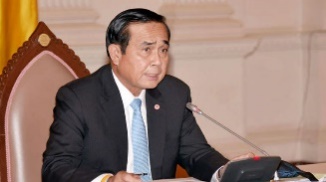 มันต้องแบบนี้! "ทัพนักกีฬาคนพิการ" รับอัดฉีดเพียบ, "พงศกร" โกย ๒๔ ล้านบาท	สรุปผลงานใน "พาราลิมปิกเกมส์ ๒๐๑๖" ที่ "ทัพนักกีฬาคนพิการทีมชาติไทย" ทำผลงานได้ยอดเยี่ยมคว้ามาได้ถึง ๖ เหรียญทอง ๖ เหรียญเงิน และ ๖ เหรียญทองแดง คว้าอันดับ ๒๓ บนตารางสรุปเหรียญและถือเป็นครั้งที่ทัพนักกีฬาคนพิการไทยทำผลงานได้ดีที่สุดในประวัติศาสตร์กีฬาพาราลิมปิกเกมส์ด้วย
  	ล่าสุด มีการสรุปยอดเงินอัดฉีดที่ "กองทุนพัฒนากีฬาแห่งชาติ" จะต้องจ่ายให้กับนักกีฬาที่ได้เหรียญรางวัลนั้น แบ่งเป็น ๒ แนวทางคือ ทางเลือกแรก รับเงินสดก้อนเดียว ๑๐๐% เหรียญทอง ๖ ล้านบาท, เหรียญเงิน ๔ ล้านบาท และเหรียญทองแดง ๒.๕ ล้านบาท โดยแนวทางนี้สรุปนักกีฬาจะรับเงินรวม ๑๒๐.๕ ล้านบาท, ผู้ฝึกสอนรับ๒๔.๑ล้านบาทและสมาคมกีฬาฯรับ๑๒ล้านบาทรวมทั้งสิ้น๑๕๖.๖ล้านบาท
 	ส่วนแนวทางที่สองคือ รับเงินสดก้อนแรก ๕๐% ส่วนอีก ๕๐% แบ่งจ่ายรายเดือนภายในเวลา ๔ ปี โดยแนวทางนี้เหรียญทองจะได้ ๗.๒ ล้านบาท, เหรียญเงิน ๔.๘ ล้านบาท และเหรียญทองแดง ๓ ล้านบาท แนวทางนี้จะมียอดเงินในส่วนนักกีฬา ๑๔๔.๖ ล้านบาท, ผู้ฝึกสอน ๒๔.๑ ล้านบาท และสมาคมกีฬาฯรับ ๑๒ ล้านบาท รวมทั้งสิ้น ๑๘๐.๗ ล้านบาททั้งนี้รัฐบาลกำลังกำหนดวันในการจัดงานเลี้ยงฉลองความสำเร็จเพื่อมอบเงินให้นักกีฬาอยู่
 	โดย "พงศกร แปยอ" นักกรีฑาวีลแชร์เรซซิ่ง เป็นนักกีฬาไทยคว้าเงินรางวัลจากรัฐบาลได้มากที่สุด ๒๔ ล้านบาท จากผลงาน ๒ เหรียญทอง ๒ เหรียญเงิน โดย ๒ เหรียญทอง ได้จาก วีลแชร์เรซซิ่ง ๔๐๐ ม.ชาย ที ๕๓, วีลแชร์เรซซิ่ง ๘๐๐ ม.ชาย ที ๕๓ ส่วน ๒ เหรียญเงิน จากวีลแชร์เรซซิ่ง ๑๐๐ ม.ชาย ที ๕๓, ผลัด ๔x๔๐๐ ม. ชาย ที๕๓-๕๔ 
       	สำหรับนักกีฬาฮีโร่ "พาราลิมปิกเกมส์ ๒๐๑๖" ของไทย จะเดินทางกลับประเทศบราซิล ๒ เที่ยวบินโดยมีเที่ยวบินแรกที่ ประกอบด้วย นักกีฬาบอคเซีย, เทเบิลเทนนิส, ยิงปืน, ว่ายน้ำ, ถึงสนามบินสุวรรณภูมิ ในวันที่ ๒๑ ก.ย. เวลา ๑๓.๑๕ น. และ เที่ยวที่ ๒ ประกอบด้วย นักกีฬาวีลแชร์ฟันดาบ, กรีฑา, ยิงธนู ,ยูโด, ยกน้ำหนัก, และ วีลแชร์เทนนิส เดินทางถึงในวันที่ ๒๒ ก.ย. เวลา ๐๖.๓๐ น. (sport.sanook.comออนไลน์/มูลนิธิพัฒนาคนพิการไทย ๑๙ ก.ย.๕๙)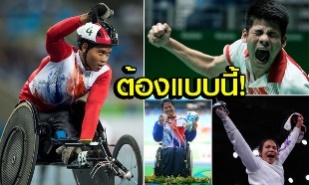 ภาครัฐจ้าง “คนพิการ” ทำงานตาม กม.น้อยกว่าเอกชน พม.เร่งส่งเสริมจ้างงานให้ครบในปี ๒๕๖๑	พม. เผย ภาครัฐจ้างงานคนพิการน้อยกว่าเอกชน เร่งหารือผู้แทนกระทรวงต่าง ๆ ส่งเสริมการจ้างงาน ด้าน สธ. เร่งจ้างคนพิการให้ได้ ๒,๓๐๐ คน ตามอัตราส่วนเจ้าหน้าที่ทั้งหมดภายในปี ๒๕๖๑
 	เมื่อวันที่ (๑๙ ก.ย.) เมื่อเวลา ๑๓.๐๐ น. ที่กระทรวงสาธารณสุข นพ.โสภณ เมฆธน ปลัดกระทรวงสาธารณสุข (สธ.) พร้อมด้วย นายสุเมธ มโหสถ รองปลัดกระทรวงแรงงาน นางณฐอร อินทร์ดีศรี ผอ.กองกองทุนและและส่งเสริมความเสมอภาคคนพิการ กระทรวงการพัฒนาสังคมและความมั่นคงของชีวิต (พม.) และ ดร.สุปรีดา อดุลยานนท์ ผู้จัดการสำนักงานกองทุนสนับสนุนการสร้างเสริมสุขภาพ (สสส.) ได้ลงนามบันทึกข้อตกลงความร่วมมือเพื่อสนับสนุนการจ้างงานคนพิการให้ทำงานในหน่วยงานสังกัด สธ.เพื่อให้คนพิการมีโอกาสในการทำงานใกล้บ้านสภาพแวดล้อมที่คุ้นเคย
 	นพ.โสภณ กล่าวว่า ตาม พ.ร.บ. ส่งเสริมและพัฒนาคุณภาพชีวิตคนพิการ พ.ศ. ๒๕๕๐ กำหนดให้ภาครัฐและเอกชนต้องจ้างงานผู้พิการในอัตราส่วน ๑ ต่อ ๑๐๐ และนายกรัฐมนตรีได้ประกาศให้หน่วยงานภาครัฐจ้างงานผู้พิการให้ครบ ๑๐๐% ภายในปี ๒๕๖๑ ซึ่งในส่วนของ สธ. มีบุคลากร เจ้าหน้าที่รวม ๒๒๙,๘๘๔ คน ดังนั้น จะต้องจ้างงานผู้พิการจำนวน ๒,๒๙๘ คน โดยแบ่งลักษณะการจ้างงานออกเป็น ๓ ลักษณะ คือ ๑.  ให้หน่วยงานในสังกัดจ้างงานผู้พิการเองตามมาตรา ๓๓ ซึ่งปัจจุบันยังจ้างได้น้อยเพียง ๑ - ๒% เท่านั้น ๒.  การให้สัมปทานผู้พิการ หรือผู้ดูแลผู้พิการได้เข้าใช้ประโยชน์จากพื้นที่ของหน่วยงาน เช่น เปิดร้านขายของต่าง ๆ ตามมาตรา ๓๕ ซึ่งการจ้างงานข้อที่ ๑ และ ๒ นั้น สามารถเอามานับรวมกันให้ได้ตามเป้าหมาย ๑% ได้ และ ๓.  การให้การจ้างงานผู้พิการและจ้างเหมาบริการคนพิการโดยสถานประกอบการเอกชน เพื่อให้ผู้พิการได้ไปทำงานในสถานพยาบาลใกล้บ้าน โดยจะเร่งรัดให้เกิดการจ้างงานผู้พิการให้ได้ตามเป้าหมายภายในปี๒๕๖๑
 	นางณฐอร กล่าวว่า ขณะนี้ภาคเอกชนมีการจ้างงานผู้พิการไปแล้วกว่า ๙๗% ส่วนหน่วยงานภาครัฐนั้นมีการจ้างงานผู้พิการ ๑๘% ดังนั้น ตอนนี้ พม. จึงได้ทำงานเชิงรุกด้วยการเคาะประตูบ้าน หารือกับผู้แทนกระทรวงต่าง ๆ เพื่อให้ส่งเสริมการจ้างงานในหน่วยงานของตัวเองให้ได้ตามเป้าหมาย ๑๐๐% ภายในปี ๒๕๖๑ ให้ได้
 	ด้าน ดร.สุปรีดา กล่าวว่า ที่ผ่านมา สสส. โดยแผนงานพัฒนาคุณภาพชีวิตได้มีการทำงานร่วมกับภาคประชาสังคม และเครือข่ายคนพิการมาตลอด และเกิดการจ้างงานจำนวนมาก อย่างไรก็ตาม จากนี้จะมีการพัฒนาและส่งเสริมให้มีการสร้างสภาพแวดล้อมที่เหมาะสมสำหรับการทำงานของผู้พิการให้มากกว่านี้ (manager.co.thออนไลน์/มูลนิธิพัฒนาคนพิการไทย ๑๙ ก.ย.๕๙)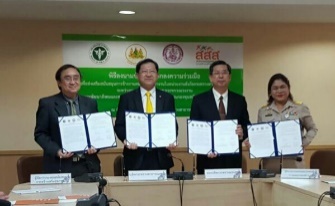 “เอไอเอส”เปิดศูนย์คอลเซ็นเตอร์ที่ขอนแก่นมุ่งสร้างงานให้ผู้พิการมีรายได้ประจำ 	 “เอไอเอส” ตอบแทนสังคม เปิด “ศูนย์ปฏิบัติการ เอไอเอส คอลล์ เซ็นเตอร์” แห่งที่ ๑๑ ที่โรงเรียนคนตาบอด จ.ขอนแก่น มุ่งสร้างงานให้คนพิการมีรายได้ประจำ เผยออกแบบงานให้ผู้พิการอย่างเหมาะสมกับความสามารถ ทั้งบริการแจ้งสิทธิพิเศษและข้อเสนอบริการ แคมเปญ รับส่งและยกเลิก SMS 
 	เมื่อวันที่ (๑๔ ก.ย. ๕๙) ที่มูลนิธิธรรมิกชนเพื่อคนตาบอดในประเทศไทย ในพระบรมราชูปถัมภ์ จ.ขอนแก่น หรือโรงเรียนคนตาบอด จ.ขอนแก่น นายสิริรัฐ ชุมอุปการ รองผู้ว่าราชการจังหวัดขอนแก่น เป็นประธานพิธีเปิด “ศูนย์ปฏิบัติการ เอไอเอส คอลล์ เซ็นเตอร์” แด่ผู้พิการ ซึ่งเป็นศูนย์ปฏิบัติการลำดับที่ ๑๑ ของประเทศไทย ซึ่งบริษัท แอดวานซ์ อินโฟร์ เซอร์วิส จำกัด (มหาชน) หรือเอไอเอส ได้จัดตั้งขึ้นเพื่อสร้างอาชีพให้แก่ผู้พิการในพื้นที่ให้มีรายได้จากการทำงานประจำรวมทั้งการให้บริการของกลุ่มผู้พิการทางสายตาได้อย่างครอบคลุม
 	น.ส.ใจพร ศรีสกุล กรรมการผู้จัดการบริษัท แอดวานซ์ คอนแท็ค เซ็นเตอร์ จำกัด หรือเอไอเอส คอลล์ เซ็นเตอร์ กล่าวถึงนโยบายการจัดทำโครงการเพื่อสังคมของเอไอเอส ว่าเอไอเอสให้ความสำคัญเรื่องความรับผิดชอบต่อสังคม หรือ CSR มาอย่างต่อเนื่องนั้น ล่าสุดเอไอเอสได้จัดโครงการ “เอไอเอส สร้างอาชีพ คอลล์ เซ็นเตอร์” ด้วยการจัดตั้ง “ศูนย์ปฏิบัติการ เอไอเอส คอลล์ เซ็นเตอร์ แด่ผู้พิการ”  เพื่อให้ผู้พิการมีอาชีพ เริ่มแรกเมื่อปี พ.ศ. ๒๕๕๐และขยายจำนวนขึ้นอย่างต่อเนื่อง
 	ปัจจุบันมีศูนย์ปฏิบัติการเอไอเอส คอลล์ เซ็นเตอร์ แก่ผู้พิการจำนวน ๑๑ แห่ง ได้แก่ มูลนิธิคนตาบอดแห่งประเทศไทย ในพระบรมราชินูปถัมภ์ กรุงเทพฯ, อาคารพหลโยธินเพลส กรุงเทพฯ, โรงเรียนสอนคนตาบอดภาคเหนือในพระบรมราชินูปถัมภ์ จ.เชียงใหม่, มูลนิธิพระมหาไถ่เพื่อการพัฒนาคนพิการ จ.ชลบุรี, โรงเรียนอาชีวะพระมหาไถ่ จ.หนองคาย, โรงเรียนศรีสังวาลเชียงใหม่ จ.เชียงใหม่, มูลนิธิพิทักษ์ดวงตา จ.ลำปาง, โรงเรียนศรีสังวาลย์ จ.ขอนแก่น, โรงเรียนสันติจินตนา จ.แพร่, มูลนิธิผู้พิการไทยเพื่อสังคม กรุงเทพฯและโรงเรียนคนตาบอดจังหวัดขอนแก่น
 	นางวิลาสินี พุทธิการันต์ ที่ปรึกษา บริษัท แอดวานซ์ อินโฟร์ เซอร์วิส จำกัด หรือเอไอเอส กล่าวว่า  “เอไอเอสเล็งเห็นถึงศักยภาพของคนพิการ ที่มีผลการทำงานในระดับที่ดีเยี่ยม มีประสิทธิภาพไม่ต่างจากคนปกติ ทั้งในแง่ของการให้บริการและความพึงพอใจลูกค้า เอไอเอสจึงเดินหน้าส่งมอบโอกาสสร้างอาชีพให้ผู้พิการอย่างต่อเนื่องโดยขยายศูนย์ปฏิบัติการให้ครอบคลุมทั่วประเทศมากยิ่งขึ้น
 	ล่าสุดเอไอเอสเปิด “ศูนย์ปฏิบัติการ เอไอเอส คอลล์ เซ็นเตอร์ แด่ผู้พิการ” แห่งที่ ๑๑ ขึ้น ณ มูลนิธิธรรมิกชนเพื่อคนตาบอดในประเทศไทย ในพระบรมราชูปถัมภ์ จังหวัดขอนแก่น ซึ่งมีพนักงานผู้พิการทางสายตา ทำให้ปัจจุบันมีพนักงานเอไอเอส คอลล์ เซ็นเตอร์ผู้พิการจากศูนย์ปฏิบัติการที่เปิดให้บริการแล้ว รวมทั้งสิ้น ๑๐๔คน
 	เอไอเอสออกแบบงานให้คนกลุ่มนี้อย่างเหมาะสม เพื่อการปฏิบัติงานที่สอดคล้องกับความสามารถ อาทิ ผู้พิการทางสายตาและพิการทางร่างกายจะมีหน้าที่ติดต่อลูกค้าเพื่อแจ้งสิทธิพิเศษและข้อเสนอบริการรวมทั้งแคมเปญต่างๆ ของเอไอเอส, ให้บริการรับ-ส่ง และยกเลิก SMS แทนลูกค้า ส่วนผู้พิการทางการได้ยินจะให้บริการด้วยภาษามือผ่านทางWebCamเป็นต้น
 	นอกจากนี้ เอไอเอสยังนำเทคโนโลยีที่ทันสมัยมาช่วยในการปฏิบัติงานเพื่ออำนวยความสะดวกในการทำงาน อาทิ ติดตั้งโครงข่ายออนไลน์, นำเทคโนโลยีดักจับความเคลื่อนไหวที่คีย์บอร์ด หรือสิ่งที่แสดงผลบนหน้าจอ และเปลี่ยนเป็นเสียงพูด ซึ่งต้องใช้ควบคู่กับโปรแกรมตาทิพย์จากสถาบันคนตาบอดแห่งชาติเพื่อการวิจัยและพัฒนา เป็นต้น  (manager.co.thออนไลน์/มูลนิธิพัฒนาคนพิการไทย๑๔ก.ย.๕๙)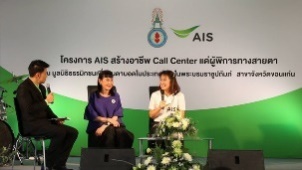 ร่างกายไม่ใช่อุปสรรค! ชาวเน็ตจีนแห่ให้กำลังใจชายพิการไร้ขา มุ่งมั่นขึ้นยอดเขาด้วยแขนทั้ง๒ข้าง	เกา จีหยู ชายพิการที่เสียขาไปเพราะอุบัติเหตุ มุ่งมั่นพยายามไปสัมผัสยอดเขาเหลา ที่สูงกว่าระดับน้ำทะเลถึง ๑,๑๓๒ เมตร โดยใช้แขนและมือทั้ง ๒ ข้างของเขา ซึ่งชาวเน็ตต่างให้กำลังใจกันเป็นจำนวนมาก โดยความมุ่งมั่นขึ้นเขาครั้งนี้เขาไม่ได้มาคนเดียว แต่ยังมาพร้อมกับเด็กชายอายุ ๑๑ ปี จากมณฑลซานตง ซึ่งสูญเสียขาไปจากอุบัติเหตุทางรถยนต์ โดยเด็กชายตั้งใจจะขึ้นไปที่ความสูง ๙๐๐ เมตร (ประชาชาติธุรกิจออนไลน์/มูลนิธิพัฒนาคนพิการไทย ๑๒ ก.ย.๕๙)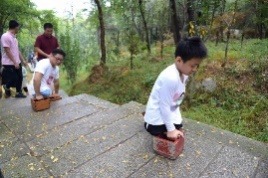 เชิญคนพิการสมัครงานบริษัท โนวา ออร์แกนิค จำกัด  ที่อยู่ ๑๙๐/๔ หมู่ ๘ ตำบลในคลองบางปลากด อำเภอพระสมุทรเจดีย์ จังหวัดสมุทรปราการ ๑๐๒๙๐  รับพนักงานฝ่ายผลิต ๓ อัตรา  รายละเอียดงาน นำซองสินค้าบรรจุลงกล่อง, จัดสินค้าแยกตามประเภท, จัดชุดสินค้าแยกตามออเดอร์  คุณสมบัติ พิการร่างกาย-เดินได้ เพศชาย/หญิง อายุ ๑๘-๔๐ ปี วุฒิ ม.๓ ขึ้นไป  สวัสดิการ ประกันสังคม ประกันอุบัติเหตุ ชุดฟอร์ม ค่าล่วงเวลา โบนัสประจำปี ฯลฯ  ติดต่อ…คุณลีลนา  ทวีทุน โทรศัพท์ ๐๒-๔๐๘๖๗๗๘ อีเมล์ leelana.t@novagroups.comบริษัท พรีเมียร์ เอ็มพาวเวอร์เซอร์วิส (ประเทศไทย) จำกัด  ที่อยู่ ๕/๕ ซอยศรีนครินทร์ ๔๖/๑ (ปราโมทย์) ถนนศรีนครินทร์ แขวงหนองบอน เขตประเวศ กทม. ๑๐๒๕๐  รับเจ้าหน้าที่สรรหาบุคคล ๒ อัตรา รายละเอียดงาน งานสรรหาพนักงาน , เจ้าหน้าที่ IT หรือ งานอื่นๆ ที่เหมาะสมกับความสามารถของคนพิการ ทำที่บริษัท หรือรับงานทำที่บ้านได้  คุณสมบัติพิการที่สามารถทำงานได้ เพศชาย/หญิง อายุ ๑๘ ปีขึ้นไป วุฒิ ปวช., ปวส., ปริญญาตรี สามารถสื่อสาร และสรรหาพนักงาน ทาง internet หรือทางโทรศัพท์  ติดต่อ…คุณยุพิน ธิมาภรณ์ โทรศัพท์ ๐๒-๑๓๘๓๕๗๗  อีเมล์ yiphin@qsi.co.thบริษัท แฮปปี้แลนด์ จำกัด  ที่อยู่ ๙๕ ซอยศูนย์การค้าแฮปปี้แลนด์ ถนนลาดพร้าว แขวงคลองจั่น เขตบางกะปิ กทม. ๑๐๒๔๐  รับเจ้าหน้าที่ธุรการ ๙ อัตรา  รายละเอียดงาน ประสานงานระหว่างหน่วยงาน ตรวจสอบเอกสาร และลงทะเบียนเอกสารที่รับมาจากหน่วยงานต่างๆ ตรวจสอบอุปกรณ์เครื่องเขียน เครื่องใช้สำนักงานให้มีพร้อมใช้อยู่ตลอดเวลา จัดทำใบอนุมัติเบิกจ่าย รับเรื่องและรับข้อมูลข่าวสารที่เกี่ยวข้อง งานอื่นๆ ที่ได้รับมอบหมาย  คุณสมบัติ พิการที่สามารถทำงานได้ เพศชาย/หญิง อายุ ๒๕ ปีขึ้นไป วุฒิการศึกษาระดับ ปวส.ขึ้นไป สามารถสื่อสาร รับเรื่องและประสานงาน มีมนุษย์สัมพันธ์ที่ดี มีความอดทน รักงานด้านบริการ  สวัสดิการ กองทุนสำรองเลี้ยงชีพ ประกันสังคม ประกันกลุ่ม ชุดฟอร์มพนักงาน ตรวจสุขภาพประจำปี ค่ารักษาพยาบาล โบนัส ฯลฯ  ติดต่อ…คุณปฏิญญา โทรศัพท์ ๐๘๑-๔๓๙๒๗๒๐  อีเมล์ Patinyaw@happyland.co.thบริษัท สุขสวัสดิ์ คอนเวิร์ทติ้ง เซ็นเตอร์ จำกัด  ที่อยู่ ๓๐/๑๕ ม.๑ ต.โคกขาม อ.เมือง จ.สมุทรสาคร ๗๔๐๐๐ รับพนักงานฝ่ายผลิต ๒ อัตรา รายละเอียดงาน เบิก-คืน วัตถุดิบ ตรวจสอบความถูกต้องของใบงานเอกสาร ตรวจนับยอดการผลิต  คุณสมบัติพิการการได้ยิน เพศชาย/หญิง อายุ ๑๙ ปีขึ้นไป มีความรู้ด้านคอมพิวเตอร์บ้าง อ่านออก/เขียนได้ สามารถมาทำงานที่นิคมสินสาครได้สะดวก  ติดต่อ...นายไพบูลย์ คงสุวรรณ โทรศัพท์ ๐๖๑-๕๙๑-๑๙๗๐ โทรสาร ๐๓๔- ๔๕๒-๓๒๑  อีเมล์ Phaibool.k@suksasad.comบริษัท แกรนด์ คาแนล แลนด์ จำกัด (มหาชน)  ที่อยู่ ๓๓/๔ แขวงห้วยขวาง  เขตห้วยขวาง กรุงเทพมหานคร  ๑๐๓๑๐ รับเจ้าหน้าที่ธุรการ ๒ อัตรา รายละเอียดงาน บริษัทจะพิจารณาจากความถนัดของผู้สมัครงาน (บริษัทต้องขออภัยเป็นอย่างสูง ที่ยังไม่พร้อมสำหรับบุคคลที่บกพร่องทางการได้ยิน การมองเห็น และใช้รถเข็น คุณสมบัติพิการที่สามารถเดินได้ ช่วยเหลือตนเองได้ เพศชาย/หญิง อายุ ๑๘ ปีขึ้นไป วุฒิ ปวช.-ป.ตรี ทุกสาขาวิชา มีทักษะการสื่อสารดี มีมนุษยสัมพันธ์ หากสามารถมช้คอมพิวเตอร์ได้จะพิจารณาเป็นพิเศษ สวัสดิการ ประกันชีวิต ประกันสุขภาพ ประกันอุบัติเหตุ ประกันสังคม วันหยุดประจำปี วันลาพักร้อน วันลากิจ โบนัสประจำปี ปรับเงินเดือนประจำปี ฯลฯ  ติดต่อ...คุณภาคภูมิ (อ๊อฟ) โทรศัพท์ ๐๒-๒๔๖๒๓๒๓ ต่อ ๔๐๐๕ หรือ ๐๘๔-๘๗๕๙๒๙๔ อีเมล์ grandcanal_125@trustmail.jobthai.comบริษัท แพรคติก้า จำกัด  ที่อยู่ ๑/๘ หมู่๑ ถ.สุขาภิบาล ๕ ซอย ๙๔ แขวงสายไหม เขตสายไหม 
กรุงเทพมหานคร ๑๐๒๒๐  รับพนักงานทั่วไป ๑ อัตรา รายละเอียดงาน งานตามความเหมาะสม หรือตามที่ได้รับมอบหมายงาน  คุณสมบัติ พิการที่สามารถช่วยเหลือตนเองได้ เพศชาย/หญิง อายุ ๒๐ ปีขึ้นไป วุฒิ ป.๖ ขึ้นไป ติดต่อ...คุณสุทธิศักดิ์ (คุณบอย) โทรศัพท์ ๐๒-๕๓๓๓๙๕๕ ต่อ ๔๑๒ หรือ ๐๙๑-๑๒๐๔๐๙๔  อีเมล์ practika14_67@trustmail.jobthai.comบริษัท เทสโก้โลตัส จำกัด ที่อยู่ ๗๕ หมู่ ๕ตำบลบึงคำพร้อย อำเภอลำลูกกา จังหวัดปทุมธานี รับพนักงานประชาสัมพันธ์ ๑ อัตรา รายละเอียดงาน ประกาศเสียงตามสายเกี่ยวกับโปรโมชั่นสินค้า, ให้ข้อมูลลูกค้า  คุณสมบัติ พิการที่สามารถเดินได้ สื่อสารได้ เพศชาย/หญิง อายุ ๒๐ ปีขึ้นไป ติดต่อ...คุณนริศรา โทรศัพท์ ๐๒-๙๙๘๘๑๐๐ ต่อ ๓๐๓ อีเมล์ Store๐56-pnl@th.tesco.comบริษัท ไอทีโอเอ ออโต้เซลล์ จำกัด ที่อยู่ ๘๗๘/๑ ถนนรามคำแหง แขวงหัวหมาก เขตบางกะปิ กรุงเทพมหานคร ๑๐๒๔๐  รับแม่บ้าน ๑ อัตรา รายละเอียดงาน ดูแลความสะอาดภายในพื้นที่โชว์รูมรถยนต์ซูซูกิ สาขาชลบุรี  คุณสมบัติ พิการร่างกาย-เดินได้ เพศชาย/หญิง อายุ ๒๐-๕๐ ปี สวัสดิการ ประกันสังคม ประกันกลุ่ม วันหยุดประจำปี ฯลฯ  ติดต่อ...คุณรัตนา จิตรสวัสดิ์ โทรศัพท์ ๐๒-๓๗๔๕๖๕๗  อีเมล์ khunyapat@itoagroup.comบริษัท คูเปอร์อินเตอร์เนชั่นแนลเอ็นจิเนียริ่งแอนด์เซอร์วิส จำกัด ที่อยู่ ๖๓/๖ หมู่ ๓ ต.นิคมพัฒนา อ.นิคมพัฒนา จ.ระยอง ๒๑๑๘๐  รับคนพิการทำงานตามความสามารถ ๑ อัตรา คุณสมบัติ พิการร่างกายหรือการเคลื่อนไหว เพศชาย/หญิง อายุ  ๒๐ - ๕๐ ปี สามารถอ่านออก-เขียนได้  สวัสดิการ ประกันสังคม งานกีฬาสี งานเลี้ยงครบรอบปีบริษัท การฝึกอบรมในบริษัท วันหยุดพักผ่อน โบนัสประจำปี และ ชุดยูนิฟอร์ม  ติดต่อ...โทรศัพท์ ๐๓๘-๖๓๖๕๔๗-๘ โทรสาร ๐๓๘๖๓๖๕๔๖ อีเมล์ niramol.kh@cies-group.comบริษัท ไทยสมายล์แอร์เวย์ จำกัด  ที่อยู่ ๘๙ ถ.รัชดาภิเษก ต.ดินแดง อ.ดินแดง จ.กรุงเทพมหานคร ๑๐๔๐๐ รับคนพิการตามความเหมาะสม ๑ อัตรา คุณสมบัติ พิการการได้ยิน / ร่างกาย หรือ ด้านออทิสติก เพศชาย/หญิง อายุ ๒๐ - ๔๐ ปี วุฒิปริญญาตรี  สวัสดิการ ประกันสังคม ส่วนลดในการซื้อผลิตภัณฑ์ของบริษัท วันหยุดพักผ่อน ประกันชีวิต staff party ค่าเดินทาง และ เบี้ยเลี้ยงออกต่างจังหวัด  ติดต่อ...คุณภัทริยา  พงศ์สุทธินันท์ โทรศัพท์ ๐๒-๑๑๗๘๘๐๖ อีเมล์ pattariya.p@thaismile.comโรงพยาบาลแพทย์รังสิต ที่อยู่ เลขที่ ๗๓๓/๓๔๕ หมู่ ๘ ซ.พหลโยธิน ถ.พหลโยธิน ต.คูคต อ.ลำลูกกา จ.ปทุมธานี ๑๒๑๓๐  รับแม่บ้าน ๒ อัตรา คุณสมบัติ พิการร่างกาย เพศหญิง อายุ ๒๐-๔๐ ปี วุฒิประถมศึกษา  สวัสดิการ ประกันสังคม งานกีฬาสี งานเลี้ยงครบรอบปีบริษัท การฝึกอบรมในบริษัท วันหยุดพักผ่อน เงินช่วยเหลือการเสียชีวิต กองทุนเงินทดแทน และ โบนัสประจำปี  ติดต่อ...โทรศัพท์ ๐๒-๙๙๘๙๙๙๙ ต่อ ๔๖๑๖ โทรสาร ๐๒-๙๙๘๙๐๐๐ อีเมล์ piyaporn.kam@patrangsit.com  เว็บไซต์ www.patrangsit.comบริษัท แฮปปื้แลนด์ จำกัด  ที่อยู่ แขวงคลองจั่น  เขตบางกะปิ  จังหวัดกรุงเทพมหานคร รับพนักงานรักษาความปลอดภัย ๙ อัตรา รายละเอียดงาน ประสานงานระหว่างหน่วยงานที่เกี่ยวข้อง ตรวจสอบเอกสาร และลงทะเบียนเอกสารที่รับมาจากหน่วยงานต่างๆ งานอื่นๆที่ได้รับมอบหมาย จากผู้บังคับบัญชา คุณสมบัติ คนพิการที่สามารถทำงานได้ เพศหญิง อายุ ๒๕ ปีขึ้นไป วุฒิ ปวช. ขึ้นไป ทักษะการสื่อสาร,การรับเรื่องและประสานงาน มีมนุษย์สัมพันธ์ที่ดี, มีปฏิภาษณไหวพริบดี, มีความอดทน, รักงานด้านบริการ สวัสดิการ กองทุนสำรองเลี้ยงชีพ ประกันสังคม ชุดฟอร์มพนักงาน ส่วนลดค่าห้องพัก โบนัส**ขึ้นอยู่กับผลประกอบการ สิทธิลาต่างๆ และสิทธิพิเศษอื่น ฯลฯ (พิจารณาตามประเภทธุรกิจของบริษัทฯ)  ติดต่อ...โทรศัพท์  ๐๒-๓๗๗-๑๕๐๐ ต่อ ๑๔๑,๒๑๕  อีเมล์ happyland14_277@trustmail.jobthai.comบริษัท เสนาดีเวลลอปเม้นท์ จำกัด (มหาชน) สาขาสำนักงานใหญ่  ที่อยู่ ๕๒๔ หมู่บ้านอาคาร ที.เทรเชอรี่ ซ.รัชดาภิเษก ๒๖ ถ.ถนนรัชดาภิเษก จ.กรุงเทพมหานคร ๑๐๓๒๐ รับเจ้าหน้าที่ธุรการ ๑ อัตรา รายละเอียดงาน งานด้านการติดต่อประสานงาน และงานด้านเอกสารต่างๆ  คุณสมบัติพิการร่างกายหรือการเคลื่อนไหว เพศชาย/หญิง อายุ ๒๕-๔๐ ปี วุฒิ ปวช. สวัสดิการ ประกันสังคม เงินช่วยเหลือการเสียชีวิต เงินกู้ยืม กองทุนเงินทดแทน ประกันชีวิต ประกันสุขภาพ โบนัสประจำปี staff party เบี้ยขยัน ฯลฯ  ติดต่อ...คุณสุปรียา เนียมกลิ่น โทรศัพท์ ๐๒-๕๔๑๔๖๔๒, ๐๘๙-๒๐๐๙๙๒๖ โทรสาร ๐๒-๕๔๑๕๑๖๔ อีเมล์ hrsena2016@gmail.comบริษัท จี เอ็ม เอส ดิวตี้ฟรี จำกัด  ที่อยู่ ๘๘๘ หมู่ที่ ๑ ตำบลกะทู้ อำเภอกะทู้ จังหวัดภูเก็ต รับพนักงานธุรการ ๑๐ อัตรา รายละเอียดงาน ดูแลประสานงานด้านเอกสารภายในองค์กร  คุณสมบัติ พิการร่างกาย/เดินได้ เพศชาย/หญิง อายุ ๑๘ ปีขึ้นไป สามารถอ่าน-เขียนได้  สวัสดิการ ประกันสังคม ค่ารักษาพยาบาล วันหยุดพักร้อน ค่าทำฟัน วันหยุดพิเศษ ฯลฯ  ติดต่อ...ฝ่ายบริหารทรัพยากรบุคคล โทรศัพท์ ๐๘๘-๗๖๐๔๒๔๓ อีเมล์ hr@gmsdutyfree.co.thบริษัท นิติพล อินเตอร์เนชั่นแนล กรุ๊ป จำกัด  ที่อยู่ ๖๑ อาคารนิติพลกรุ๊ป ชั้น ๑ เข้าซ.ลาดพร้าว ๑๑๕ (ศานตินิเวศน์) แขวงคลองจั่น เขตบางกะปิ กรุงเทพมหานคร ๑๐๒๔๐  รับเจ้าหน้าที่สำนักงานจำนวนหลายอัตรา  รายละเอียดงาน ลักษณะงานทางบริษัทจะพิจารณาตามความเหมาะสมเพื่อให้สอดคล้องกับความสามารถด้านการปฏิบัติงานของผู้ที่ผ่านการสัมภาษณ์  คุณสมบัติพิการร่างกาย-เดินได้ เพศชาย/หญิง อายุ ๑๘-๕๐ ปี ไม่จำกัดวุฒิการศึกษา สวัสดิการ ทำ Treatment Laser ฟรี ซื้อผลิตภัณฑ์ในราคาพิเศษ ปรับเงินเดือนประจำปี โบนัสประจำปี ประกันสังคม ชุดยูนิฟอร์มฟรี (ตลอดอายุงาน) เบี้ยขยัน เบี้ยเลี้ยง,ค่าที่พัก,ค่าเดินทาง ฯลฯ  ติดต่อ...แผนกสรรหาว่าจ้าง โทรศัพท์ ๐๘๔-๔๒๗๕๒๔๘, ๐๘๑-๘๕๙-๗๑๘๓  อีเมล์ Hr@nitiponclinic.comบริษัท ฟู้ดแพนด้า (ไทยแลนด์) จำกัด  ที่อยู่ ๒๐๓๔/๘๘ อาคารอิตัลไทย ถนนเพชรบุรีตัดใหม่, บางกะปิ, ห้วยขวาง, กทม. รับพนักงานธุรการ ๑ อัตรา รายละเอียดงาน ดูแลเกี่ยวกับข้อมูลพนักงาน และงานเอกสารต่างๆ คุณสมบัติ พิการด้านร่างกาย-เดินได้ เพศชาย/หญิง ไม่จำกัดวุฒิการศึกษา  ติดต่อ...คุณวรามล วิญญรัตน์ โทรศัพท์ ๐๘๕-๐๕๙๑๔๒๖  อีเมล์ w.winyarat@foodpanda.co.thบริษัท เฉลิมชัยชาญ จำกัด  ที่อยู่ ๕๓๖, ๕๓๖/๑ ถนนเอกชัย แขวงบางบอน เขตบางบอน กรุงเทพฯ ๑๐๑๕๐ รับพนักงานปฏิบัติการ ๒ อัตรา รายละเอียดงาน ตรวจเช็คบิล ทำข้อมูลต่างๆ งานอื่นๆตามที่ได้รับมอบหมาย คุณสมบัติพิการร่างกาย-เดินได้ เพศชาย/หญิง วุฒิ ม.๓  สวัสดิการ ที่พัก ประกันสังคม เบี้ยขยัน เงินช่วยเหลือค่าอาหาร ฯลฯ  ติดต่อ...นายอิทธิฤทธิ์ รุ่งเรือง โทรศัพท์ ๐๒-๘๙๘๙๐๕๐-๖๙  อีเมล์ hr60.ccc@gmail.comมหาวิทยาลัยศรีนครินทร์วิโรฒ ที่อยู่ คณะสหเวชศาสตร์ มหาวิทยาลัยศรีนครินทรวิโรฒ ๖๓ หมู่๗ ถนนรังสิต-นครนายก ตำบลองครักษ์ อำเภอองครักษ์ นครนายก  รับช่างคอมพิวเตอร์ ๑ อัตรา รายละเอียดงาน ดูแล ซ่อมบำรุง ระบบคอมพิวเตอร์ และอัปโหลดข้อมูลบนเว็บเว็บไซต์  คุณสมบัติพิการร่างกาย-เดินได้ เพศชาย/หญิง  อายุ ๒๕ ปีขึ้นไป วุฒิ ปวส. สวัสดิการ ที่พักอาศัย มีลิฟต์ และอื่นๆ  ติดต่อ...คุณประทุมวรรณ มูลศรี โทรศัพท์ ๐๒-๖๔๙๕๐๐๐  อีเมล์ khumpu_sa@hotmail.comบริษัท โรงงานสยามบอลล์สปอร์ต จำกัด  ที่อยู่ ๑๐๙๙/๑ หมู่ที่ ๑ ถนนสุขุมวิท ตำบลท้ายบ้าน อำเภอเมืองสมุทรปราการ ๑๐๒๘๐  รับพนักงานทั่วไป ๒ อัตรา คุณสมบัติพิการที่สามารถช่วยเหลือตนเองได้ เพศชาย/หญิง อายุ ๑๘ ปีขึ้นไป ไม่จำกัดวุฒิการศึกษา สวัสดิการ ประกันสังคม เบี้ยขยัน ชุดฟอร์ม เงินช่วยเหลือต่างๆ ติดต่อ...คุณวิศิษฎ์  ปานมณี  โทรศัพท์ ๐๒-๗๐๓๘๘๘๘  อีเมล์ hr@siamball.comคนพิการต้องการทำงานนายอรรพล  จินเขตกิจ  อายุ ๓๓ ปี วุฒิ ป.๖ พิการร่างกาย-เดินได้ ต้องการงานทั่วไป หรืองานตามความเหมาะสมกับความพิการ สามารถทำงานได้ทุกพื้นที่ (มีที่พักจัดให้)  ติดต่อ…โทรศัพท์ ๐๘๖-๒๑๑๓๙๘๐  นายวัฒน์  ตันติวงศ์สถาพร  อายุ ๕๗ ปี วุฒิ ปวช. พิการร่างกาย-เดินได้  ต้องการงานทั่วไป หรือตามความเหมาะสม สามารถใช้ภาษาจีนกลางพื้นฐาน – ภาษาจีนแต้จิ๋วได้ดี – อังกฤษพื้นฐาน  ติดต่อ...โทรศัพท์ ๐๘๙-๑๑๕๖๙๐๑นางสาวธนพร  จินโต  อายุ ๔๘ ปี วุฒิปริญญาตรี พิการร่างกาย-เดินได้ (สวมเบลสขาข้างขวา)  ต้องการงานทางด้านงานประจำ บรรณธิการ ผู้จัดการผลิต cai ,elearning,นักเขียน ,วิทยากรอบรมพากย์เสียง ตัดต่อเสียงเพื่องานมัลติมีเดีย มีประสบการณ์การทำงาน ด้านโรงพิมพ์ นิตยสารบันเทิง ประสานงานแผนกกราฟิกดีไซน์ จัด Artwork จัดรายการวิทยุ Creative Script Writer ผู้บรรยาย, พากย์เสียง เขียนบท ออกแบบ story board ฯลฯ ติดต่อ...โทรศัพท์ ๐๘๓-๑๘๘๙๔๖๑ หรือ อีเมล์ ca-re-sa@hotmail.comนายพีระวัฒน์  เมธีรัตนาวณิชย์  อายุ ๒๙ ปี วุฒิ ม.๓  พิการร่างกาย-เดินได้  (เข้าขวายึดติดพับไม่ได้) ต้องการงานด้านธุรการ พนักงานทั่วไป งานคอมพิวเตอร์ หรืองานอื่นๆตามความเหมาะสม  มีประสบการณ์การทำงาน ด้านเจ้าหน้าที่สรรหาและว่าจ้าง ฝ่ายทรัพยากรบุคคล  ติดต่อ...โทรศัพท์ ๐๙๖-๙๑๓๑๓๖๓, ๐๖๓-๘๒๐๙๐๘๙ หรือ อีเมล์ Pheerawatmathee99@gmail.comนายประสพ  ศรีวงษ์  อายุ ๕๑ ปี วุฒิปริญญาตรี พิการร่างกาย-เดินได้  ต้องการงานด้านงานซ่อมเครื่องอิเล็กทรอนิกส์ ไฟฟ้า หรืองานอื่นๆตามความเหมาะสม  มีประสบการณ์การทำงาน ครูแผนกอิเล็กทรอนิกส์, ครูกศน.ตำบล  ติดต่อ...โทรศัพท์ ๐๙๘-๖๓๔๒๙๘๓ หรือ อีเมล์ psrivong539@gmail.comนายไพโรจน์  คงสุข  อายุ ๓๕ ปี  วุฒิ ป.๖  พิการร่างกาย-เดินได้  ต้องการงานทั่วไป พนักงานฝ่ายผลิต หรืองานอื่นๆ ตามความเหมาะสม  ติดต่อ...โทรศัพท์ ๐๙๙-๔๘๑๔๔๒๔ หรือ อีเมล์ sudnisa๐@gmail. comนางสาวศรีโสภา  มีรอด  อายุ ๔๒ ปี  วุฒิปริญญาตรี  พิการร่างกาย-เดินได้ (พิการขาข้างซ้าย) ต้องการงานทางด้านธุรการ ประสานงาน หรืองานอื่นๆ ตามความเหมาะสม อยู่ในพื้นที่จังหวัดนครปฐม  ติดต่อ...โทรศัพท์ ๐๓๔-๒๔๔๒๔๖, ๐๘๗-๔๐๐๘๗๗๖ หรือ อีเมล์ sisopa@gmail.comนางสาวอรพิน  เพ็งปอพาน  อายุ ๒๕ ปี วุฒิ ป. ๖  พิการทางการได้ยิน  ต้องการทำงานพนักงานในครัว พนักงานบริการต่างๆ หรืองานอื่นๆตามความเหมาะสม ติดต่อ...โทรศัพท์ ๐๘๕-๑๑๒๔๔๘๘ หรือ ๐๙๗-๑๔๐๕๕๒๐นางสาวสุธิมา  ชาคริยานุโยค  อายุ ๒๐ ปี  วุฒิ ม.๓ พิการทางการได้ยิน (ใช้เครื่องช่วยฟัง) สามารถสื่อสารได้ปกติ  ต้องการงานทางด้านธุรการ ประสานงาน สามารถพิมพ์ดีดภาษาไทยและภาษาอังกฤษได้ดี สามารถใช้คอมพิวเตอร์เบื้องต้น และสามารถใช้โปรแกรม Microsoft ได้ดี  ติดต่อ...โทรศัพท์ ๐๘๕-๐๖๒๓๕๘๕ หรือ อีเมล์ uzersutima@gmail.comนางสาวเพียงวัน  เสถียรเขต  อายุ ๒๓ ปี วุฒิ ม.๖  พิการทางด้านสายตา  ต้องการหางานด้านรับโทรศัพท์ ประสานงาน งานประชาสำพันธ์ งานเกี่ยวกับการพูดเจรจา  มีประสบการณ์การทำงานทางด้านรับโทรศัพท์ ประสานงานทางโทรศัพท์ ประมาณ ๓ ปี  ติดต่อ...โทรศัพท์ ๐๙๔-๙๔๑๓๓๕๗ หรือ อีเมล์ olives.fang@gmail.comนายไสว  บุญเจริญ  อายุ ๒๕ ปี วุฒิ ปวช.  พิการร่างกาย-เดินได้  ต้องการงานทั่วไป งานผลิตต่างๆ งานอื่นๆ ตามความเหมาะสม  ติดต่อ...โทรศัพท์ ๐๖๒-๑๐๖๑๕๔๗ หรือ ๐๙๓-๕๐๗๘๔๒๓นางสาวสริญธรา  ตันติวศิน  อายุ ๓๑ ปี วุฒิปริญญาตรี พิการทางการได้ยิน  ต้องการงานออกแบบต่าง คอมพิวเตอร์ ธุรการประสาน งานต่างๆตามความสามารถ  มีประสบการณ์การทำงาน เจ้าหน้าที่งานสารบรรณและธุรการ คีย์ข้อมูลต่าง งานด้านเอกสารต่างๆ  ติดต่อ...โทรศัพท์ (SMS) ๐๙๑-๗๖๙๖๘๘๘  หรือ อีเมล์ s.tantiwasin@gmail.comนายเอกชัย  ออมสมสวย  อายุ ๓๐ ปี วุฒิ ป.๖  พิการร่างกาย-เดินได้  ต้องการงานทางด้านทั่วไป คลังสินค้า แพ็คกิ้งทั่วไป หรืองานตามความเหมาะสม  ติดต่อ...โทรศัพท์ ๐๙๘-๖๘๔๖๘๗๓ หรือ ๐๘๕-๒๗๒๖๘๐๘นายธงชัย  กรวิรัตน์  อายุ ๔๑ ปี วุฒิ ม.๖  พิการร่างกาย-ใช้รถเข็น ต้องการงานทางด้านคอมพิวเตอร์ ในการซ่อม / ลงโปรแกรม / บริหารงานคอมพิวเตอร์ต่างๆ  ติดต่อ...โทรศัพท์ ๐๘๒-๗๙๑๒๕๔๔, ๐๖๒-๗๐๓๙๗๖๕ หรือ อีเมล์ 25818thong@gmail.comเชิญส่งประกวดเรียงความ งานวันคนพิการ ประจำปี ๒๕๕๙ 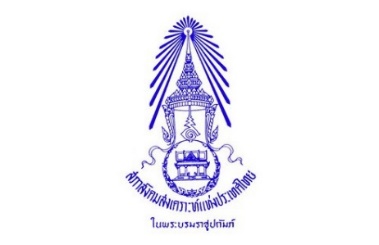 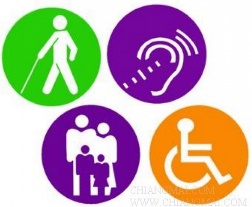 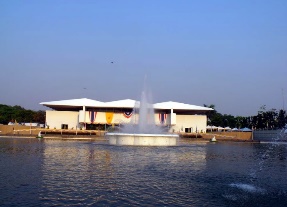 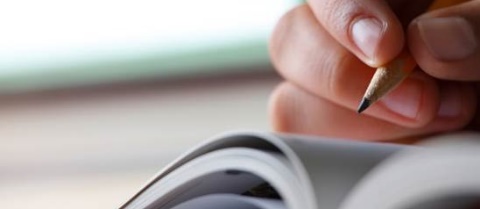 	สภาสังคมสงเคราะห์แห่งประเทศไทย ในพระบรมราชูถัมภ์ กำหนดจัดงานวันคนพิการครั้งที่ ๕๐ ประจำปี ๒๕๕๙ ในหัวข้อ (Theme) “คนพิการร่วมใจ ถวายพระพรชัยมหาราชา มหาราชินิ” ในวันเสาร์ที่ ๑๒ พฤศจิกายน ๒๕๕๙ ณ อาคารใหม่สวนอัมพร เพื่อเฉลิมพระเกียตริพระบาทสมเด็จพระเจ้าอยู่หัว เนื่องในโอกาสทรงเจริญพระชนมพรรษา ๘๙ พรรษา และในโอกาสฉลองสิริราชสมบัติครบ ๗๐ ปี และเพื่อเฉลิมพระเกียรติสมเด็จพระนางเจ้าสิริกิติ์ พระบรมราชินีนาถ เนื่องในโอกาสพระราชพิธีมหามงคลเฉลิมพระชนมพรรษา ๗ รอบ ๑๒ สิงหาคม ๒๕๕๙	คณะกรรมการฝ่ายประกวดเรียงความในคณะกรรมการจัดงานวันคนพิการ จึงได้จัดให้มีการประกวดเรียงความในหัวข้อ เรื่อง  “คนพิการร่วมใจ ถวายพระพรชัยมหาราชา มหาราชินิ”  เพื่อให้คนพิการ นักเรียน นิสิต นักศึกษาและประชาชนทั่วไป ได้แสดงความรู้ ความสามารถในการเขียนเรียงความ ได้แสดงออกถึงความจงรักภักดีและร่วมน้อมรำลึกในพระมหากรุณาธิคุณของพระบาทสมเด็จพระเจ้าอยู่หัว และสมเด็จพระนางเจ้าสิริกิติ์ พระบรมราชินีนาถ ที่ทรงมีต่อคนพิการและพสกนิกรทั่วประเทศ	การส่งผลงานเข้าประกวด ๑) ผู้ส่งงานเข้าประกวด สามารถส่งผลงานได้คนละ ๑ ผลงานเท่านั้น ทั้งนี้ขอให้ แจ้งชื่อ –นามสกุลจริง สถานที่ติดต่อ หมายเลขโทรศัพท์ หากเป็นนักเรียนนิสิต/นักศึกษาให้ระบุชั้นเรียน และสถาบันศึกษา ให้ชัดเจน ๒) ผู้ส่งผลงานโดยการพิมพ์ด้วยคอมพิวเตอร์ หากสะดวกขอให้แนบไฟล์เป็นแผ่น CD มาด้วย ๓) ส่งผลงานได้ด้วยตนเองหรือทางไปรษณีย์ได้ที่สำนักงานส่งเสริมอาชีพและพัฒนาคนพิการ อาคาร สว. ถนนเทิดดำริ แขวงถนนนครไชยศรี เขตดุสิต กรุงเทพฯ ๑๐๓๐๐ ภายใน วันที่ ๗ ตุลาคม ๒๕๕๙ กรณีส่งทางไปรษณีย์จะถือวันประทับตราไปรษณีย์เป็นสำคัญ ประกาศผลการตัดสินผ่านทางเว็บไซต์ของสภาสังคมสงเคราะห์ฯ www.ncswt.or.th และจะมีหนังสือแจ้งผลการตัดสิน พร้อมกำหนดการรับรางวัลให้ผู้ชนะการประกวดทราบโดยตรง สำหรับผู้ที่ได้รับรางวัลที่ ๑-๓ ทุกประเภท จะได้เข้ารับเกียรติบัตรจากประธานในพิธีเปิดงานวันคนพิการ วันเสาร์ที่ ๑๒ พฤศจิกายน ๒๕๕๙ ณ อาคารใหม่สวนอัมพร สอบถามรายละเอียดเพิ่มเติมได้ที่ นางสาวเยาวลักษณ์ ชูโกสม  นางสาวสุภาพรรณ์ ม่วงมณี นางสาวอภิญญา ปิตานุสร สำนักส่งเสริมอาชีพและพัฒนาคนพิการ โทรศัพท์ ๐-๒๒๔๑-๒๘๔๑, ๐-๒๒๔๑-๕๑๒๕, E-mail :  infogit@ncswt.or.th(สภาสังคมสงเคราะห์แห่งประเทศไทย ในพระบรมราชูถัมภ์/มูลนิธิพัฒนาคนพิการไทย ๒๐ ก.ย.๕๙)"ไทย" เข้าเป็นภาคีอนุสัญญา ว่าด้วยสิทธิคนพิการแห่ง"ยูเอ็น" ประเทศที่ ๙๐ มีผลวันที่ ๒ ต.ค.๕๙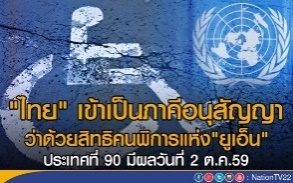 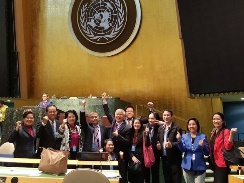 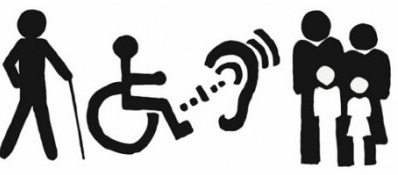 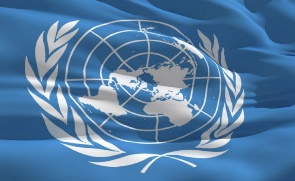  	"ไทย เข้าเป็นภาคีอนุสัญญาว่าด้วยสิทธิคนพิการแห่งยูเอ็น ประเทศที่ ๙๐ มีผลวันที่ ๒ ต.ค.๕๙ ยันเป็นความพยายาม รบ. ผลักดันให้การปกป้องและคุ้มครองสิทธิมนุษยชน ปท.ก้าวหน้า"
 	"เมื่อวันที่ ๑๓ กันยายน ๒๕๕๙ นายเสข วรรณเมธี อธิบดีกรมสารนิเทศและโฆษกกระทรวงการต่างประเทศ เปิดเผยว่า คณะผู้แทนถาวรไทยประจำสหประชาชาติ ณ นครนิวยอร์ก ได้ยื่นภาคยานุวัติสารต่อสหประชาชาติ เพื่อให้ประเทศไทยได้เข้าเป็นภาคีพิธีสารเลือกรับของอนุสัญญาว่าด้วยสิทธิคนพิการ (Optional Protocol to the Convention on the Rights of Persons with Disabilities OP-CRPD) โดยจะมีผลใช้บังคับกับไทยนับตั้งแต่วันที่ ๒ ตุลาคม ๒๕๕๙ เป็นต้นไป และประเทศไทยเป็นประเทศที่ ๙๐ ที่เข้าเป็นภาคีพิธีสารเลือกรับดังกล่าว 	"พิธีสารเลือกรับดังกล่าว มีสาระสำคัญเกี่ยวกับกระบวนการติดต่อร้องเรียน ซึ่งจะทำให้ประชาชนมีช่องทางในการยื่นข้อร้องเรียนกรณีที่ถูกละเมิดสิทธิตามอนุสัญญาว่าด้วยสิทธิคนพิการต่อคณะกรรมการว่าด้วยสิทธิคนพิการแห่งสหประชาชาติได้ด้วย อันจะเป็นกลไกที่ช่วยส่งเสริมการคุ้มครองสิทธิคนพิการให้มีประสิทธิภาพและสมบูรณ์มากยิ่งขึ้น" 	อย่างไรก็ตาม การเข้าเป็นภาคีดังกล่าวเป็นไปตามมติคณะรัฐมนตรี เมื่อวันที่ ๑๙ เมษายน ๒๕๕๙ ตามความเห็นชอบตามที่กระทรวงการพัฒนาสังคมและความมั่นคงของมนุษย์เสนอ โดยถือเป็นส่วนหนึ่งของความพยายามรัฐบาลที่ผลักดันให้เกิดความก้าวหน้าในการปกป้องและคุ้มครองสิทธิมนุษยชน"(nationtv.tvออนไลน์/มูลนิธิพัฒนาคนพิการไทย ๑๓ ก.ย.๕๙)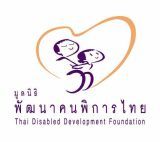 รายนามกรรมการมูลนิธิพัฒนาคนพิการไทย นายชูศักดิ์ จันทยานนท์ - ที่ปรึกษา   นายสำเริง    วิระชะนัง   -  ที่ปรึกษา  นางสาวกัญจนา ศิลปอาชา - ประธานกรรมการ นางขนิษฐา เทวินทรภักติ -  รองประธานกรรมการ นายนิกร จำนง - กรรมการ นายศุภชีพ ดิษเทศ - กรรมการ  อธิบดีกรมพัฒนาสังคมและสวัสดิการ - กรรมการ อธิบดีกรมการแพทย์ - กรรมการ เลขาธิการสำนักงานคณะกรรมการการศึกษาขั้นพื้นฐาน - กรรมการ  ผู้อำนวยการสำนักงานพัฒนาการกีฬาและนันทนาการ - กรรมการ  นายธีรวัฒน์  ศรีปฐมสวัสดิ์ -กรรมการและเหรัญญิก   - นายวีระศักดิ์ โควสุรัตน์ - กรรมการ และเลขาธิการ นายสุภรธรรม   มงคลสวัสดิ์ - กรรมการและผู้ช่วยเลขาธิการ